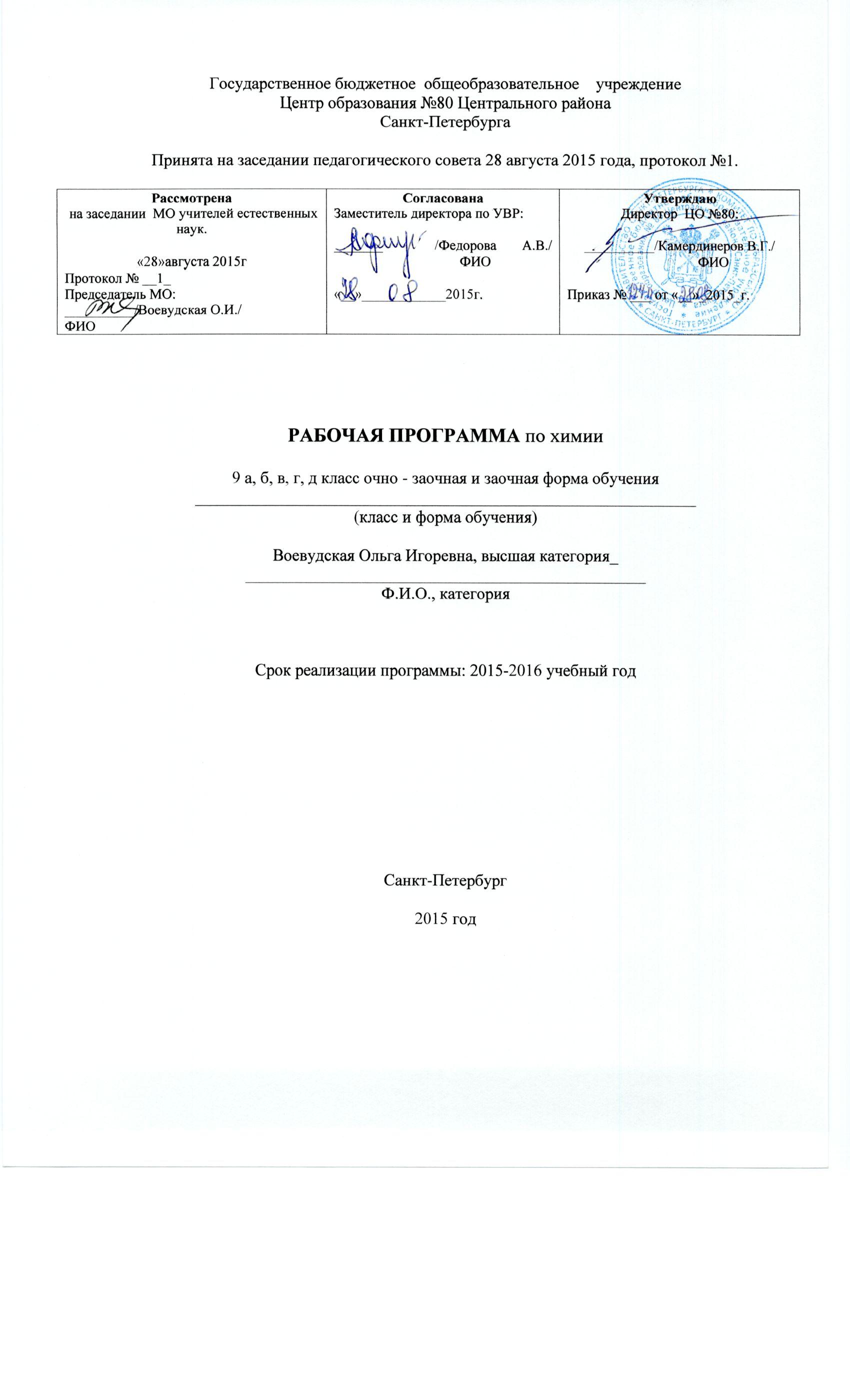 ПОЯСНИТЕЛЬНАЯ ЗАПИСКАНормативные документыНормативной базой для составления данной рабочей программы являются: 1.ФЕДЕРАЛЬНЫЙ ЗАКОН ОБ ОБРАЗОВАНИИ В РОССИЙСКОЙ ФЕДЕРАЦИИ. Принят Государственной Думой 21 декабря 2012 года. Одобрен Советом Федерации 26 декабря 2012 года (в ред. Федеральных законов от 07.05.2013 N 99-ФЗ, от 23.07.2013 N 203-ФЗ) 2.Закон Санкт-Петербурга от 17 июля 2013 года №461-83 "Об образовании в Санкт-Петербурге". Принят Законодательным Собранием Санкт-Петербурга 26 июня 2013 года.3. Приказ Министерства образования и науки РФ от 17 декабря 2010 г. № 1897 "Об утверждении федерального государственного образовательного стандарта основного общего образования".4 . Рабочая программа для 9 класса составлена на основе Программы курса химии для учащихся 8 – 11 классов общеобразовательных учреждений / О.С. Габриелян. – М.: Дрофа, 2013. Программа ориентирована на использование учебника: О.С Габриелян   Химия. 9 класс: учебник для общеобразовательных учреждений. -    Москва: «Дрофа», 2013,  - 270с.;Программа  соответствует  целям и задачам  федерального  государственного образовательного стандарта среднего  общего образования.            Данная рабочая учебная программа является модифицированной, подвергнута структурным изменениям, без существенной переработки содержания курса.             Цели изучения химии и требования к уровню подготовки выпускников, изложенные          в Федеральном компоненте государственного стандарта и в примерных программах рекомендуемых Министерством образования,  не подвергнуты изменениям.Настоящая программа составлена с учетом Положения  об  очно-заочной,  заочной форме обучения разработанного в соответствии с Законом Российской Федерации от 29 декабря 2012 года  N 273-ФЗ «Об образовании в Российской Федерации» и с учетом специфики работы в очно-заочных классах. Со стороны учителя требуется совершенствование методических приемов, позволяющих за короткий срок установить уровень подготовленности учащихся и ликвидировать пробелы в знаниях на основе дифференцированного подхода в процессе обучения и воспитания. Главным условием для достижения этих целей является включение каждого учащегося на уроках в деятельность с учетом его возможностей и способностей.При организации учебной деятельности в классах очно-заочного обучения необходимо обеспечивать решение двух основных задач: адаптации учебных программ к возможностям обучающихся и создания условий для формирования познавательных интересов школьников.С этой целью курс химии для 9 класса насыщен проведением химического эксперимента, лабораторных и практических работ как натурных, так и виртуальных. Логика развёртывания учебного материала, его содержание позволяет реализовать идею личностного развития обучающихся классов з/о, расширение их кругозора. Для изучения тем, вызывающих затруднение в усвоении предусматривается использование элементов технологий развивающего и личностно-ориентированного обучения, так как сама рабочая программа развёртывается в логике данных технологий. Планирование учебного материала предполагает изучение его крупными содержательными блоками, использование обобщающих и опорных схем, таблиц, позволяющих ученикам самостоятельно свернуть и затем при необходимости развернуть учебный материал. Данный подход приводит также к необходимости использования различных типов занятий: занятий по формированию новых знаний, комбинированных занятий, занятий систематизации и обобщения знаний, занятий по диагностике и контролю ЗУН и базовых компетенций обучающихся.Рабочая программа для 9 классов рассчитана на 72 учебных часа, предусматривает обучение химии в объёме 2 часов в неделю в течение 1 учебного года. Контрольных работ – 4, практических работ - 6.Рабочая программа включает следующие структурные элементы: пояснительную записку; учебно-тематический план: основное содержание с указанием числа часов, отводимых на изучение учебного предмета, перечнем лабораторных и практических работ; требования к уровню подготовки выпускников; типом урока (УИНМ – урок изучения нового материала, КУ – комбинированный урок, УПЗУ – урок применения знаний умений, УК – урок контроля, УОП – урок обобщающего повторения, УСЗУ – урок совершенствования знаний умений),  перечень учебно-методического обеспечения; список литературы; приложения к программе.В рабочей программе приведен перечень демонстраций, которые могут проводиться с использованием разных средств обучения с учетом специфики образовательного учреждения, его материальной базы, в том числе таблиц, реактивов, коллекций, видеофильмов, компьютерных дисков2) Общая характеристика учебного предметаОсобенности содержания обучения химии в основной школе обусловлены спецификой химии как науки и поставленными задачами. Основными проблемами химии являются изучение состава и строения веществ, зависимости их свойств от строения, получение веществ с заданными свойствами, исследование закономерностей химических реакций и путей управления ими в целях получения веществ, материалов, энергии. Поэтому в примерной программе по химии нашли отражение основные содержательные линии:вещество — знания о составе и строении веществ, их важнейших физических и химических свойствах, биологическом действии;химическая реакция — знания об условиях, в которых проявляются химические свойства веществ, способах управления химическими процессами;применение веществ — знания и опыт практической деятельности с веществами, которые наиболее часто употребляются в повседневной жизни, широко используются в промышленности, сельском хозяйстве, на транспорте; язык химии — система важнейших понятий химии и терминов, в которых они описываются, номенклатура неорганических веществ, т. е. их названия (в том числе и тривиальные), химические формулы и уравнения, а также правила перевода информации с естественного языка на язык химии и обратно.3) Цели и задачи изучения предметаИзучение  химии  на  базовом  уровне  на ступени основного  общего  образования  направлено  на  достижение  следующих  целей:освоение важнейших знаний об основных понятиях и законах химии, химической символике;овладение умениями наблюдать химические явления, проводить химический эксперимент, производить расчеты на основе химических формул веществ и уравнений химических реакций;развитие познавательных интересов и интеллектуальных способностей в процессе проведения химического эксперимента, самостоятельного приобретения знаний в соответствии с возникающими жизненными потребностями;воспитание отношения к химии как к одному из фундаментальных компонентов естествознания и элементу общечеловеческой культуры;применение полученных знаний и умений для безопасного использования веществ и материалов в быту, сельском хозяйстве и на производстве, решения практических задач в повседневной жизни, предупреждения явлений, наносящих вред здоровью человека и окружающей среде.4) Учебно – методический комплектДанная рабочая программа ориентирована на использование следующего учебно – методического комплекта:Габриелян О.С. Химия 9 класс. Учебник для общеобразовательных учреждений. – М.: Дрофа, 2013. (имеется в федеральном перечне учебников, рекомендованных Министерством образования Российской Федерации к использованию в образовательном процессе в общеобразовательных учреждениях на 2013/2014 учебный год)Методические пособия для учителя:Габриелян О. С. Настольная книга учителя – М.: изд-во «Дрофа», 2003Габриелян О. С. Химия 9 класс: Контрольные и проверочные работы к учебнику О. С. Габриеляна «Химия. 9» - М.:  Дрофа, 20045) Требования к уровню подготовки учащихся.  Программа предусматривает формирование у учащихся общеучебных умений и навыков, универсальных способов деятельности и ключевых компетенций: умение самостоятельно и мотивированно организовывать свою познавательную деятельность; использование элементов причинно-следственного и структурно-функционального анализа; определение сущностных характеристик изучаемого объекта; умение развернуто обосновывать суждения, давать определения, приводить доказательства; оценивание и корректировка своего поведения в окружающем мире.При выполнении творческих работ формируется умение определять адекватные способы решения учебной задачи на основе заданных алгоритмов, комбинировать известные алгоритмы деятельности в ситуациях, не предполагающих стандартного применения одного из них, мотивированно отказываться от образца деятельности, искать оригинальные решения. Учащиеся должны научиться представлять результаты индивидуальной и групповой познавательной деятельности в форме исследовательского проекта, публичной презентации. Реализация поурочно-тематического плана обеспечивает освоение общеучебных умений и компетенций в рамках информационно-коммуникативной деятельности. Требования к уровню подготовки обучающихся включают в себя как требования, основанные на усвоении и воспроизведении учебного материала, понимании смысла химических понятий и явлений, так и основанные на более сложных видах деятельности: объяснение физических и химических явлений, приведение примеров практического использования изучаемых химических явлений и законов.   Требования направлены на реализацию деятельностного, практико-ориентированного и личностно ориентированного подходов, овладение  учащимися способами интеллектуальной и практической деятельности, овладение знаниями и умениями, востребованными в повседневной жизни, позволяющими ориентироваться в окружающем мире, значимыми для сохранения окружающей среды и собственного здоровья. В результате изучения предмета учащиеся 9 класса должны:знать/пониматьпри изучении неорганической химии:положение металлов и неметаллов в периодической системе Д.И.Менделеева; общие физические и химические свойства металлов и основные способы их получения; основные свойства и применение важнейших соединений щелочных и щелочноземельных металлов; алюминия; качественные реакции на важнейшие катионы и анионы.При изучении органической химии:а) причины многообразия углеродных соединений (изомерию);  виды связей (одинарную, двойную, тройную); важнейшие функциональные группы органических веществ, номенклатуру основных представителей групп органических веществ;б) строение, свойства и практическое значение метана, этилена, ацетилена, спиртов, уксусного альдегида и уксусной кислоты;в) понятие об альдегидах, сложных эфирах, жирах, аминокислотах, белках и углеводах, полимерахУметьпри изучении неорганической химии:а)  давать определения и применять следующие понятия: сплавы, коррозия металлов, переходные элементы, амфотерность;б) характеризовать свойства классов химических элементов (металлов), групп химических элементов (щелочных и щелочноземельных металлов, галогенов) и важнейших химических элементов (алюминия, железа, серы, азота, фосфора, углерода и кремния) в свете изученных теорий;в) распознавать важнейшие катионы и анионы;г) решать расчетные задачи с использованием изученных понятий.При изучении органической химии:а) разъяснять на примерах причины многообразии органических веществ, материальное единство и взаимосвязь органических веществ, причинно-следственную зависимость между составом, строением, свойствами и практическим использованием веществ;б) составлять уравнения химических реакций, подтверждающих свойства изученных органических веществ, их генетическую связь;в) выполнять обозначенные в программе эксперименты и распознавать важнейшие органические вещества.Использоватьприобретённые знания и умения в практической деятельности и повседневной жизни.6) Формы, методы, технологии обучения Методы и формы обучения определяются с учетом индивидуальных и возрастных особенностей учащихся и саморазвития личности.При преподавании курса химии я использую следующие технологии обучения: разноуровневого обучения, деятельностного подхода,  ИКТ, здоровьесберегающие технологии и игровые технологии. При использовании ИКТ учитываются здоровьесберегающие аспекты урока.Авторские цифровые образовательные ресурсы: презентации  PowerPoint к урокамОборудование:  - компьютеры; мультимедийный проектор;Для формирования экспериментальных умений и совершенствования  уровня знаний обучающихся в рабочую программу включены лабораторные опыт и практические работы, предусмотренные Примерной и авторской программами. Программа О.С. Габриеляна включает все лабораторные работы, предусмотренные Примерной программой. Значительное место в содержании курса отводится химическому эксперименту. Он открывает возможность формировать у учащихся специальные предметные умения работать с веществами, выполнять простые химические опыты, учит школьников безопасному и экологически грамотному обращению с веществами в быту и на производстве. 7) Система форм контроля уровня достижений учащихся и критерии оценки Для контроля уровня достижений учащихся используются такие виды  контроля как текущий, тематический, итоговый контроль; формы контроля: контрольная работа, дифференцированный индивидуальный письменный опрос, самостоятельная проверочная работа, практическая работа, тестирование, химический диктант, письменные домашние задания, компьютерный контроль. Текущий контроль (контрольные работы) по темам «Введение в курс 9 класса», «Металлы», «Неметаллы», «Итоговая».Для получения объективной информации о достигнутых учащимися результатах учебной деятельности и степени их соответствия требованиям образовательных стандартов, установления причин повышения или снижения уровня достижений учащихся с целью последующей коррекции образовательного процесса предусмотрен следующий инструментарий: мониторинг учебных достижений в рамках уровневой дифференциации; использование разнообразных форм контроля при итоговой аттестации учащихся, введение компьютерного тестирования; разнообразные способы организации оценочной деятельности учителя и учащихся. Виды домашних заданий: Работа с текстом учебника,  выполнение упражнений,  решение задач, индивидуальные задания, подготовка докладов, сообщений, составление схем, разработка презентаций, тестовые заданияУЧЕБНО  - ТЕМАТИЧЕСКОЕ ПЛАНИРОВАНИЕКАЛЕНДАРНО – ТЕМАТИЧЕСКОЕ ПЛАНИРОВАНИЕСОДЕРЖАНИЕ ТЕМ УЧЕБНОГО КУРСА ХИМИИ 9 КЛАССА(2часа  в неделю; всего 68 часов)Повторение основных вопросов курса 8 класса и введение в курс 9 класса (12 ч)Характеристика элемента по его положению в периодической системе химических элементов Д. И. Менделеева. Свойства оксидов, кислот, оснований и солей в свете теории электролитической диссоциации и процессов окисления-восстановления. Генетические ряды металла и неметалла. Понятие о переходных элементах. Амфотерность. Генетический ряд переходного элемента. Периодический закон и периодическая система химических элементов Д. И. Менделеева в свете учения о строении атома. Их значение. Лабораторный опыт. 1. Получение гидроксида цинка и исследование его свойств. Контрольная работа № 1. Введение в курс 9 класса.ТЕМА 1 Металлы (18 ч)Положение металлов в периодической системе химических элементов Д. И. Менделеева. Металлическая кристаллическая решетка и металлическая химическая связь. Общие физические свойства металлов. Химические свойства металлов как восстановителей. Электрохимический ряд напряжений металлов и его использование для характеристики химических свойств конкретных металлов. Способы получения металлов: пиро-, гидро- и электрометаллургия. Коррозия металлов и способы борьбы с ней. Общая характеристика щелочных металлов. Металлы в природе. Общие способы их получения. Строение атомов. Щелочные металлы — простые вещества, их физические и химические свойства. Важнейшие соединения щелочных металлов — оксиды, гидроксиды и соли (хлориды, карбонаты, сульфаты, нитраты), их свойства и применение в народном хозяйстве. Калийные удобрения. Общая характеристика элементов главной подгруппы II группы. Строение атомов. Щелочноземельные металлы — простые вещества, их физические и химические свойства. Важнейшие соединения щелочноземельных металлов — оксиды, гидроксиды и соли (хлориды, карбонаты, нитраты, сульфаты и фосфаты), их свойства и применение в народном хозяйстве. Алюминий. Строение атома, физические и химические свойства простого вещества. Соединения алюминия — оксид и гидроксид, их амфотерный характер. Важнейшие соли алюминия. Применение алюминия и его соединений. Железо. Строение атома, физические и химические свойства простого вещества. Генетические ряды Fe2+ и Fe3+. Качественные реакции на Fe2+ и Fe3+. Важнейшие соли железа. Значение железа, его соединений и сплавов в природе и народном хозяйстве. Демонстрации. Образцы щелочных и щелочноземельных металлов. Образцы сплавов. Взаимодействие натрия, лития и кальция с водой. Взаимодействие натрия и магния с кислородом. Взаимодействие металлов с неметаллами. Получение гидроксидов железа (II) и (III). Лабораторные опыты. 1. Ознакомление с образцами металлов. 2. Взаимодействие металлов с растворами кислот и солей. 3. Ознакомление с образцами природных соединений: а) натрия; б) кальция; в) алюминия; г) рудами железа. 4. Получение и взаимодействие гидроксида алюминия с растворами кислот и щелочей. 5. Качественные реакции на ионы Fe2+ и Fe3+.  Практическая работа № 1. Осуществление цепочки превращений.Практическая работа № 2. Получение и свойства соединений металловПрактическая работа № 3. Экспериментальные задачи по распознаванию и получению веществ.Контрольная работа № 2 по теме «Металлы»ТЕМА 2 Неметаллы (24 ч)Общая характеристика неметаллов: положение в периодической системе Д. И. Менделеева, особенности строения атомов, электроотрицательность как мера «неметалличности», ряд электроотрицательности. Кристаллическое строение неметаллов — простых веществ. Аллотропия. Физические свойства неметаллов. Относительность понятий «металл», «неметалл». Водород. Положение в периодической системе химических элементов Д. И. Менделеева. Строение атома и молекулы. Физические и химические свойства водорода, его получение и применение. Общая характеристика галогенов. Строение атомов. Простые вещества, их физические и химические свойства. Основные соединения галогенов (галогеноводороды и галогениды), их свойства. Качественная реакция на хлорид-ион. Краткие сведения о хлоре, броме, фторе и йоде. Применение галогенов и их соединений в народном хозяйстве. Сера. Строение атома, аллотропия, свойства и применение ромбической серы. Оксиды серы (IV) и (VI), их получение, свойства и применение. Сероводородная и сернистая кислоты. Серная кислота и ее соли, их применение в народном хозяйстве. Качественная реакция на сульфат-ион. Азот. Строение атома и молекулы, свойства простого вещества. Аммиак, строение, свойства, получение и применение. Соли аммония, их свойства и применение. Оксиды азота (II) и (IV). Азотная кислота, ее свойства и применение. Нитраты и нитриты, проблема их содержания в сельскохозяйственной продукции. Азотные удобрения. Фосфор. Строение атома, аллотропия, свойства белого и красного фосфора, их применение. Основные соединения: оксид фосфора (V), ортофосфорная кислота и фосфаты. Фосфорные удобрения. Углерод. Строение атома, аллотропия, свойства аллотропных модификаций, применение. Оксиды углерода (II) и (IV), их свойства и применение. Качественная реакция на углекислый газ. Карбонаты: кальцит, сода, поташ, их значение в природе и жизни человека. Качественная реакция на карбонат-ион. Кремний. Строение атома, кристаллический кремний, его свойства и применение. Оксид кремния (IV), его природные разновидности. Силикаты. Значение соединений кремния в живой и неживой природе. Понятие о силикатной промышленности. Демонстрации. Образцы галогенов — простых веществ. Взаимодействие галогенов с натрием, алюминием. Вытеснение хлором брома или йода из растворов их солей. Взаимодействие серы с металлами, водородом и кислородом. Взаимодействие концентрированной азотной кислоты с медью. Поглощение углем растворенных веществ или газов. Восстановление меди из ее оксида углем. Образцы природных соединений хлора, серы, фосфора, углерода, кремния. Образцы важнейших для народного хозяйства сульфатов, нитратов, карбонатов, фосфатов. Образцы стекла, керамики, цемента. Лабораторные опыты. 1. Качественная реакция на хлорид-ион, сульфат-ион, карбонат-ион. 2. Распознавание солей аммония. 3. Получение углекислого газа и его распознавание.3. Ознакомление с природными силикатами. 4. Ознакомление с продукцией силикатной промышленности. Практическая работа № 4. Экспериментальные задачи по теме «Подгруппа кислорода»Практическая работа № 5. Решение экспериментальных задач по теме «Подгруппа  углерода».Практическая работа № 6. Получение, собирание и распознавание газовКонтрольная работа № 3 по теме «Неметаллы»ТЕМА 3 Органические соединения (9 ч)Вещества органические и неорганические, относительность понятия «органические вещества». Причины многообразия органических соединений. Химическое строение органических соединений. Молекулярные и структурные формулы органических веществ. Алканы. Метан и этан: строение молекул. Химические  свойства алканов: реакция горения, дегидрирование этана. Применение метана. Алкены. Этилен как родоначальник гомологического ряда алкенов. Химическое строение молекулы этилена. Двойная связь. Свойства этилена:  реакция взаимодействия этилена с водой; полимеризация этилена. Полиэтилен и его значение.   Понятие о предельных одноатомных спиртах на примерах метанола и этанола. Трехатомный спирт — глицерин. Понятие об альдегидах на примере уксусного альдегида. Окисление альдегида в кислоту. Одноосновные предельные карбоновые кислоты на примере уксусной кислоты. Ее свойства и применение. Стеариновая кислота как представитель жирных карбоновых кислот. Реакции этерификации и понятие о сложных эфирах. Жиры как сложные эфиры глицерина и жирных кислот. Понятие об аминокислотах как амфотерных органических веществах. Реакции поликонденсации. Белки, их строение и биологическая роль. Понятие об углеводах. Глюкоза, ее свойства и значение. Крахмал и целлюлоза (в сравнении), их биологическая роль. Демонстрации. Модели молекул метана и других углеводородов. Взаимодействие этилена с бромной водой и раствором перманганата калия. Образцы этанола и глицерина. Качественная реакция на многоатомные спирты. Получение уксусно-этилового эфира. Омыление жира. Цветные реакции белков. Взаимодействие глюкозы с аммиачным раствором оксида серебра. Качественная реакция на крахмал. Горение белков (шерсти или птичьих перьев). Доказательства наличия функциональных групп в растворах аминокислот.Лабораторные опыты. 1. Изготовление моделей молекул углеводородов. 2. Свойства глицерина. 3. Взаимодействие глюкозы с гидроксидом меди (II) без нагревания и при нагревании. 4. Взаимодействие крахмала с йодом. Обобщение знаний по химии за курс основной школы (5 ч.)Физический смысл порядкового номера элемента в  периодической системе химических элементов Д.И. Менделеева, номеров периода и группы. Закономерности изменения свойств элементов и их соединений в периодах и группах в свете представлений о строении атомов элементов. Значение периодического закона.Типы химических связей и типы кристаллических решеток. Взаимосвязь строения и свойств веществ.Классификация химических реакций по различным признакам (число и состав реагирующих и образующихся веществ; тепловой эффект; использование катализатора; направление; изменение степени окисления атомов).Простые и сложные вещества. Металлы и неметаллы. Генетические ряды металла, неметалла, переходного металла. Оксиды (основные, амфотерные и кислотные), гидроксиды (основания, амфотерные гидроксиды и кислоты) и соли: состав, классификация, общие химические свойства в свете теории электролитической диссоциации и представлений о процессах окисления-восстановления.Итоговая контрольная  работа № 4ПЕРЕЧЕНЬ УЧЕБНО – МЕТОДИЧЕСКОГО ОБЕСПЕЧЕНИЯДополнительная литература для учителя:Дидактическое обеспечение учебного процесса наряду с учебной литературой включает:- учебные материалы иллюстративного характера (опорные конспекты, схемы, таблицы, диаграммы, модели и др.);- учебные материалы инструктивного характера (инструкции по организации практической работы учащихся,)- инструментарий диагностики уровня обученности учащихся (средства текущего, тематического и итогового контроля усвоения учащимися содержания химического образования);- варианты разноуровневых и творческих домашних заданий;- материалы внеклассной и научно-исследовательской работы по предмету.Средства обучения (ИСО, ТСО, наглядные средства обучения).На  уроках использую самостоятельно разработанные презентации: «Силикатная промышленность», «Фосфор», «Электролиз», «Алюминий», «Металлы».Мультимедийное учебное пособие:Химия 8-11 класс – диск;Химия 8-11 класс – Виртуальная лаборатория;Химические опыты со взрывом и без;Химия базовый курс – 8,9 класс.Самоучитель химии для всех XXI – решение задач.Видеофильмы:Химия вокруг нас М. Ломоносов. Д. Менделеев Адреса сайтов в ИНТЕРНЕТЕ:www.bio.1september.ru – газета «Химия» -приложение к «1 сентября»www.edios.ru – Эйдос – центр дистанционного образованияwww.km.ru/education - учебные материалы и словари на сайте «Кирилл и Мефодий»ЛитератураХимия 8-11 классы: развернутое тематическое планирование по программе О. С. Габриеляна/авт.-сост. Н. В. Ширшина.- 2-е изд., испр. и доп. – Волгоград: Учитель, 2009.- 207с. О. С. Габриелян Пособие для учителя химии по планированию учебного материала в 8, 9, 10 и 11 классах – Москва: «Блик и Ко», 2000Примерные программы по учебным предметам. Химия. 8 – 9 классы: проект. – 2-е изд., дораб. – М.: Просвещение, 2011.- 44с.Рабочие программы по химии. 8 – 11 классы (по программам О. С. Габриеляна, И. И. Новошинского, Н. С. Новошинской) \ Сост. В. Е. Морозов. – 2-е изд., доп., испр. – М. Глобус, 2009. – 221с№ п/пНазвание  темыКоличество часовПрактические работыКонтрольные работы1Введение. Общая характеристика химических элементов. Повторение основных вопросов  курса химии 8 класса12-----------№ 12Тема 1. Металлы18№ 1-3№ 23Тема 2. Неметаллы.24№ 4-6№ 34Тема 3. Органические соединения.9---------------------5Обобщение знаний по химии за курс основной школы.5-----------№ 4Резерв4ИТОГО7264№ п/пДата, срокиДата, срокиТема урокаКоличество часовТип урокаТип урокаЭлементы содержанияЭлементы содержанияХарактеристика деятельности учащегосяХарактеристика деятельности учащегосяХарактеристика деятельности учащегосяХарактеристика деятельности учащегосяХарактеристика деятельности учащегосяЛабораторные и практические работыЛабораторные и практические работыЛабораторные и практические работыЛабораторные и практические работыКонтроль,измерителиКонтроль,измерителиКонтроль,измерителиДом.задание№ п/ппланфактТема урокаКоличество часовТип урокаТип урокаЭлементы содержанияЭлементы содержанияХарактеристика деятельности учащегосяХарактеристика деятельности учащегосяХарактеристика деятельности учащегосяХарактеристика деятельности учащегосяХарактеристика деятельности учащегосяЛабораторные и практические работыЛабораторные и практические работыЛабораторные и практические работыЛабораторные и практические работыКонтроль,измерителиКонтроль,измерителиКонтроль,измерителиДом.заданиеПовторение основных вопросов курса 8 класса -12  часовПовторение основных вопросов курса 8 класса -12  часовПовторение основных вопросов курса 8 класса -12  часовПовторение основных вопросов курса 8 класса -12  часовПовторение основных вопросов курса 8 класса -12  часовПовторение основных вопросов курса 8 класса -12  часовПовторение основных вопросов курса 8 класса -12  часовПовторение основных вопросов курса 8 класса -12  часовПовторение основных вопросов курса 8 класса -12  часовПовторение основных вопросов курса 8 класса -12  часовПовторение основных вопросов курса 8 класса -12  часовПовторение основных вопросов курса 8 класса -12  часовПовторение основных вопросов курса 8 класса -12  часовПовторение основных вопросов курса 8 класса -12  часовПовторение основных вопросов курса 8 класса -12  часовПовторение основных вопросов курса 8 класса -12  часовПовторение основных вопросов курса 8 класса -12  часовПовторение основных вопросов курса 8 класса -12  часовПовторение основных вопросов курса 8 класса -12  часовПовторение основных вопросов курса 8 класса -12  часовПовторение основных вопросов курса 8 класса -12  часовПовторение основных вопросов курса 8 класса -12  часов103.0903.0906.09Вводный первичный инструктаж. ПЗ и ПСХЭ Д. И. Менделеева в свете строения атома. 1УСЗУУСЗУВводный инструктаж по ОТ и ТБ. Структура ПСХЭ. Строение атома. Физический смысл порядкового номера, номера периода, номера группы. Причины изменения свойств химических элементов и их соединений. Вводный инструктаж по ОТ и ТБ. Структура ПСХЭ. Строение атома. Физический смысл порядкового номера, номера периода, номера группы. Причины изменения свойств химических элементов и их соединений. Знать: строение атома, состав и характер высшего оксида, высшего гидроксида, водородного соединения, свойства электролитов.Уметь: давать характеристику элементу, сравнивать свойства простых веществ по периоду и подгруппе, составлять электронную и электронно-графическую формулу атомаЗнать: строение атома, состав и характер высшего оксида, высшего гидроксида, водородного соединения, свойства электролитов.Уметь: давать характеристику элементу, сравнивать свойства простых веществ по периоду и подгруппе, составлять электронную и электронно-графическую формулу атомаЗнать: строение атома, состав и характер высшего оксида, высшего гидроксида, водородного соединения, свойства электролитов.Уметь: давать характеристику элементу, сравнивать свойства простых веществ по периоду и подгруппе, составлять электронную и электронно-графическую формулу атомаЗнать: строение атома, состав и характер высшего оксида, высшего гидроксида, водородного соединения, свойства электролитов.Уметь: давать характеристику элементу, сравнивать свойства простых веществ по периоду и подгруппе, составлять электронную и электронно-графическую формулу атомаЗнать: строение атома, состав и характер высшего оксида, высшего гидроксида, водородного соединения, свойства электролитов.Уметь: давать характеристику элементу, сравнивать свойства простых веществ по периоду и подгруппе, составлять электронную и электронно-графическую формулу атомаУстная, письменная работа с учебником, т.1, № 2,5, с. 19,20Устная, письменная работа с учебником, т.1, № 2,5, с. 19,20Устная, письменная работа с учебником, т.1, № 2,5, с. 19,20§ 1,3№ 7,8 с. 20, Z=12, 8, 10 - положение в ПСХЭ,строение атомаПовторить 8кл. § 4-8106.0903.0906.09Вводный первичный инструктаж. ПЗ и ПСХЭ Д. И. Менделеева в свете строения атома. 1УСЗУУСЗУВводный инструктаж по ОТ и ТБ. Структура ПСХЭ. Строение атома. Физический смысл порядкового номера, номера периода, номера группы. Причины изменения свойств химических элементов и их соединений. Вводный инструктаж по ОТ и ТБ. Структура ПСХЭ. Строение атома. Физический смысл порядкового номера, номера периода, номера группы. Причины изменения свойств химических элементов и их соединений. Знать: строение атома, состав и характер высшего оксида, высшего гидроксида, водородного соединения, свойства электролитов.Уметь: давать характеристику элементу, сравнивать свойства простых веществ по периоду и подгруппе, составлять электронную и электронно-графическую формулу атомаЗнать: строение атома, состав и характер высшего оксида, высшего гидроксида, водородного соединения, свойства электролитов.Уметь: давать характеристику элементу, сравнивать свойства простых веществ по периоду и подгруппе, составлять электронную и электронно-графическую формулу атомаЗнать: строение атома, состав и характер высшего оксида, высшего гидроксида, водородного соединения, свойства электролитов.Уметь: давать характеристику элементу, сравнивать свойства простых веществ по периоду и подгруппе, составлять электронную и электронно-графическую формулу атомаЗнать: строение атома, состав и характер высшего оксида, высшего гидроксида, водородного соединения, свойства электролитов.Уметь: давать характеристику элементу, сравнивать свойства простых веществ по периоду и подгруппе, составлять электронную и электронно-графическую формулу атомаЗнать: строение атома, состав и характер высшего оксида, высшего гидроксида, водородного соединения, свойства электролитов.Уметь: давать характеристику элементу, сравнивать свойства простых веществ по периоду и подгруппе, составлять электронную и электронно-графическую формулу атомаУстная, письменная работа с учебником, т.1, № 2,5, с. 19,20Устная, письменная работа с учебником, т.1, № 2,5, с. 19,20Устная, письменная работа с учебником, т.1, № 2,5, с. 19,20§ 1,3№ 7,8 с. 20, Z=12, 8, 10 - положение в ПСХЭ,строение атомаПовторить 8кл. § 4-8206.09Формы существования химического элемента – простые и сложные вещества1УСЗУУСЗУПростые вещества, образованные металлическими и неметаллическими элементами, и причины изменения их свойств в периодах и главных подгруппах. Соединения элементов – водородные, оксиды, кислоты, основания, изменение их свойств в периодах и главных подгруппахПростые вещества, образованные металлическими и неметаллическими элементами, и причины изменения их свойств в периодах и главных подгруппах. Соединения элементов – водородные, оксиды, кислоты, основания, изменение их свойств в периодах и главных подгруппахЗнать: формы существования химических элементов; закономерности изменения характера свойств соединений в периодах и главных подгруппах.Уметь: объяснять причины изменения свойств простых веществ, составлять формулы сложных соединений и объяснять причины изменения характера их свойств в периодах и главных подгруппахЗнать: формы существования химических элементов; закономерности изменения характера свойств соединений в периодах и главных подгруппах.Уметь: объяснять причины изменения свойств простых веществ, составлять формулы сложных соединений и объяснять причины изменения характера их свойств в периодах и главных подгруппахЗнать: формы существования химических элементов; закономерности изменения характера свойств соединений в периодах и главных подгруппах.Уметь: объяснять причины изменения свойств простых веществ, составлять формулы сложных соединений и объяснять причины изменения характера их свойств в периодах и главных подгруппахЗнать: формы существования химических элементов; закономерности изменения характера свойств соединений в периодах и главных подгруппах.Уметь: объяснять причины изменения свойств простых веществ, составлять формулы сложных соединений и объяснять причины изменения характера их свойств в периодах и главных подгруппахЗнать: формы существования химических элементов; закономерности изменения характера свойств соединений в периодах и главных подгруппах.Уметь: объяснять причины изменения свойств простых веществ, составлять формулы сложных соединений и объяснять причины изменения характера их свойств в периодах и главных подгруппахСоставление моделей молекул сложных веществСоставление моделей молекул сложных веществСоставление моделей молекул сложных веществСоставление моделей молекул сложных веществУстный опрос, индивидуальные заданияУстный опрос, индивидуальные заданияУстный опрос, индивидуальные задания§ 1, № 5,6 с.8Повторить 8кл. § 13,14,18-21311.09Виды химической связи, типы кристаллических решеток1УСЗУУСЗУВиды химической связи, типы кристаллических решеток. Степень окисленияВиды химической связи, типы кристаллических решеток. Степень окисленияЗнать: виды химической связи и механизм их образования; типы кристаллических решеток; понятия «электроотрицательность», «степень окисления»Уметь: характеризовать вещество по типу химической связи и типу кристаллической решетки, определять степень окисления элементов в соединенияхЗнать: виды химической связи и механизм их образования; типы кристаллических решеток; понятия «электроотрицательность», «степень окисления»Уметь: характеризовать вещество по типу химической связи и типу кристаллической решетки, определять степень окисления элементов в соединенияхЗнать: виды химической связи и механизм их образования; типы кристаллических решеток; понятия «электроотрицательность», «степень окисления»Уметь: характеризовать вещество по типу химической связи и типу кристаллической решетки, определять степень окисления элементов в соединенияхЗнать: виды химической связи и механизм их образования; типы кристаллических решеток; понятия «электроотрицательность», «степень окисления»Уметь: характеризовать вещество по типу химической связи и типу кристаллической решетки, определять степень окисления элементов в соединенияхЗнать: виды химической связи и механизм их образования; типы кристаллических решеток; понятия «электроотрицательность», «степень окисления»Уметь: характеризовать вещество по типу химической связи и типу кристаллической решетки, определять степень окисления элементов в соединенияхУстный опрос, индивидуальные задания. Устная и письменная работа с учебником § 1, № 4, с.8Устный опрос, индивидуальные задания. Устная и письменная работа с учебником § 1, № 4, с.8Устный опрос, индивидуальные задания. Устная и письменная работа с учебником § 1, № 4, с.8§ 1, № 3, с.8Повторить 8кл. § 9-12312.09Виды химической связи, типы кристаллических решеток1УСЗУУСЗУВиды химической связи, типы кристаллических решеток. Степень окисленияВиды химической связи, типы кристаллических решеток. Степень окисленияЗнать: виды химической связи и механизм их образования; типы кристаллических решеток; понятия «электроотрицательность», «степень окисления»Уметь: характеризовать вещество по типу химической связи и типу кристаллической решетки, определять степень окисления элементов в соединенияхЗнать: виды химической связи и механизм их образования; типы кристаллических решеток; понятия «электроотрицательность», «степень окисления»Уметь: характеризовать вещество по типу химической связи и типу кристаллической решетки, определять степень окисления элементов в соединенияхЗнать: виды химической связи и механизм их образования; типы кристаллических решеток; понятия «электроотрицательность», «степень окисления»Уметь: характеризовать вещество по типу химической связи и типу кристаллической решетки, определять степень окисления элементов в соединенияхЗнать: виды химической связи и механизм их образования; типы кристаллических решеток; понятия «электроотрицательность», «степень окисления»Уметь: характеризовать вещество по типу химической связи и типу кристаллической решетки, определять степень окисления элементов в соединенияхЗнать: виды химической связи и механизм их образования; типы кристаллических решеток; понятия «электроотрицательность», «степень окисления»Уметь: характеризовать вещество по типу химической связи и типу кристаллической решетки, определять степень окисления элементов в соединенияхУстный опрос, индивидуальные задания. Устная и письменная работа с учебником § 1, № 4, с.8Устный опрос, индивидуальные задания. Устная и письменная работа с учебником § 1, № 4, с.8Устный опрос, индивидуальные задания. Устная и письменная работа с учебником § 1, № 4, с.8§ 1, № 3, с.8Повторить 8кл. § 9-12413.09Характеристика элемента-металла по его положению в ПСХЭ1КУКУХарактеристика элемента-металла на основании его положения в ПСХЭХарактеристика элемента-металла на основании его положения в ПСХЭЗнать: план характеристики элемента-металла на основании его положения в ПСХЭУметь: характеризовать элемент-металл по плану, записывать необходимые уравнения реакцийЗнать: план характеристики элемента-металла на основании его положения в ПСХЭУметь: характеризовать элемент-металл по плану, записывать необходимые уравнения реакцийЗнать: план характеристики элемента-металла на основании его положения в ПСХЭУметь: характеризовать элемент-металл по плану, записывать необходимые уравнения реакцийЗнать: план характеристики элемента-металла на основании его положения в ПСХЭУметь: характеризовать элемент-металл по плану, записывать необходимые уравнения реакцийЗнать: план характеристики элемента-металла на основании его положения в ПСХЭУметь: характеризовать элемент-металл по плану, записывать необходимые уравнения реакцийД. Получение и изучение характерных свойств основного оксида, основания на примере MgO и Mg(OH)2 .Д. Получение и изучение характерных свойств основного оксида, основания на примере MgO и Mg(OH)2 .Д. Получение и изучение характерных свойств основного оксида, основания на примере MgO и Mg(OH)2 .Д. Получение и изучение характерных свойств основного оксида, основания на примере MgO и Mg(OH)2 .Устный опрос, индивидуальные задания.Рабочая тетрадь с. 4,5Устный опрос, индивидуальные задания.Рабочая тетрадь с. 4,5Устный опрос, индивидуальные задания.Рабочая тетрадь с. 4,5§ 1, до с. 6РТ с.4 – 7, Z = 12518.09Характеристика элемента-неметалла по его положению в ПСХЭ1КУКУХарактеристика элемента-неметалла на основании его положения в ПСХЭХарактеристика элемента-неметалла на основании его положения в ПСХЭЗнать: план характеристики элемента-неметалла на основании его положения в ПСХЭУметь: характеризовать элемент-неметалл по плану, записывать необходимые уравнения реакцийЗнать: план характеристики элемента-неметалла на основании его положения в ПСХЭУметь: характеризовать элемент-неметалл по плану, записывать необходимые уравнения реакцийЗнать: план характеристики элемента-неметалла на основании его положения в ПСХЭУметь: характеризовать элемент-неметалл по плану, записывать необходимые уравнения реакцийЗнать: план характеристики элемента-неметалла на основании его положения в ПСХЭУметь: характеризовать элемент-неметалл по плану, записывать необходимые уравнения реакцийЗнать: план характеристики элемента-неметалла на основании его положения в ПСХЭУметь: характеризовать элемент-неметалл по плану, записывать необходимые уравнения реакцийД. Получение и изучение характерных свойств  кислотного оксида и кислоты на примерах SO2 и H2SO4.Д. Получение и изучение характерных свойств  кислотного оксида и кислоты на примерах SO2 и H2SO4.Д. Получение и изучение характерных свойств  кислотного оксида и кислоты на примерах SO2 и H2SO4.Д. Получение и изучение характерных свойств  кислотного оксида и кислоты на примерах SO2 и H2SO4.Устный опрос, индивидуальные задания.Рабочая тетрадь с. 7Устный опрос, индивидуальные задания.Рабочая тетрадь с. 7Устный опрос, индивидуальные задания.Рабочая тетрадь с. 7§ 1, РТ с.8– 11,  Z = 16519.09Характеристика элемента-неметалла по его положению в ПСХЭ1КУКУХарактеристика элемента-неметалла на основании его положения в ПСХЭХарактеристика элемента-неметалла на основании его положения в ПСХЭЗнать: план характеристики элемента-неметалла на основании его положения в ПСХЭУметь: характеризовать элемент-неметалл по плану, записывать необходимые уравнения реакцийЗнать: план характеристики элемента-неметалла на основании его положения в ПСХЭУметь: характеризовать элемент-неметалл по плану, записывать необходимые уравнения реакцийЗнать: план характеристики элемента-неметалла на основании его положения в ПСХЭУметь: характеризовать элемент-неметалл по плану, записывать необходимые уравнения реакцийЗнать: план характеристики элемента-неметалла на основании его положения в ПСХЭУметь: характеризовать элемент-неметалл по плану, записывать необходимые уравнения реакцийЗнать: план характеристики элемента-неметалла на основании его положения в ПСХЭУметь: характеризовать элемент-неметалл по плану, записывать необходимые уравнения реакцийД. Получение и изучение характерных свойств  кислотного оксида и кислоты на примерах SO2 и H2SO4.Д. Получение и изучение характерных свойств  кислотного оксида и кислоты на примерах SO2 и H2SO4.Д. Получение и изучение характерных свойств  кислотного оксида и кислоты на примерах SO2 и H2SO4.Д. Получение и изучение характерных свойств  кислотного оксида и кислоты на примерах SO2 и H2SO4.Устный опрос, индивидуальные задания.Рабочая тетрадь с. 7Устный опрос, индивидуальные задания.Рабочая тетрадь с. 7Устный опрос, индивидуальные задания.Рабочая тетрадь с. 7§ 1, РТ с.8– 11,  Z = 16620.09Характеристика химического элемента по кислотно-основным свойствам образуемых им соединений. Амфотерные оксиды и гидроксиды.1КУКУПереходные элементы, оксиды и гидроксиды, им соответствующие. Свойства гидроксида алюминияПереходные элементы, оксиды и гидроксиды, им соответствующие. Свойства гидроксида алюминияЗнать: понятие о переходных металлах, амфотерность.Уметь: составлять генетический ряд переходного элемента.Знать: понятие о переходных металлах, амфотерность.Уметь: составлять генетический ряд переходного элемента.Знать: понятие о переходных металлах, амфотерность.Уметь: составлять генетический ряд переходного элемента.Знать: понятие о переходных металлах, амфотерность.Уметь: составлять генетический ряд переходного элемента.Знать: понятие о переходных металлах, амфотерность.Уметь: составлять генетический ряд переходного элемента.Лаб. Работа «Химические свойства гидроксида цинка»Лаб. Работа «Химические свойства гидроксида цинка»Лаб. Работа «Химические свойства гидроксида цинка»Лаб. Работа «Химические свойства гидроксида цинка»Рабочая тетрадь с. 12,13Рабочая тетрадь с. 12,13Рабочая тетрадь с. 12,13§ 2, у.2,3РТ с. 11-14725.09Свойства оксидов и оснований в свете ТЭД. 1УСЗУНУСЗУНХимические свойства оксидов, оснований в свете ТЭДХимические свойства оксидов, оснований в свете ТЭДЗнать :понятия оксид, основание, классификацию, химические свойстваУметь: составлять формулы оксидов и оснований и называть их, записывать  уравнения реакций, подтверждающие химические свойства в молекулярном и ионном видахЗнать :понятия оксид, основание, классификацию, химические свойстваУметь: составлять формулы оксидов и оснований и называть их, записывать  уравнения реакций, подтверждающие химические свойства в молекулярном и ионном видахЗнать :понятия оксид, основание, классификацию, химические свойстваУметь: составлять формулы оксидов и оснований и называть их, записывать  уравнения реакций, подтверждающие химические свойства в молекулярном и ионном видахЗнать :понятия оксид, основание, классификацию, химические свойстваУметь: составлять формулы оксидов и оснований и называть их, записывать  уравнения реакций, подтверждающие химические свойства в молекулярном и ионном видахЗнать :понятия оксид, основание, классификацию, химические свойстваУметь: составлять формулы оксидов и оснований и называть их, записывать  уравнения реакций, подтверждающие химические свойства в молекулярном и ионном видахД. Взаимодействие оксида меди с кислотами, свойства щелочиД. Взаимодействие оксида меди с кислотами, свойства щелочиД. Взаимодействие оксида меди с кислотами, свойства щелочиД. Взаимодействие оксида меди с кислотами, свойства щелочиУстный опрос, индивидуальные задания по группамУстный опрос, индивидуальные задания по группамУстный опрос, индивидуальные задания по группамИндивидуальные задания.726.09Свойства оксидов и оснований в свете ТЭД. 1УСЗУНУСЗУНХимические свойства оксидов, оснований в свете ТЭДХимические свойства оксидов, оснований в свете ТЭДЗнать :понятия оксид, основание, классификацию, химические свойстваУметь: составлять формулы оксидов и оснований и называть их, записывать  уравнения реакций, подтверждающие химические свойства в молекулярном и ионном видахЗнать :понятия оксид, основание, классификацию, химические свойстваУметь: составлять формулы оксидов и оснований и называть их, записывать  уравнения реакций, подтверждающие химические свойства в молекулярном и ионном видахЗнать :понятия оксид, основание, классификацию, химические свойстваУметь: составлять формулы оксидов и оснований и называть их, записывать  уравнения реакций, подтверждающие химические свойства в молекулярном и ионном видахЗнать :понятия оксид, основание, классификацию, химические свойстваУметь: составлять формулы оксидов и оснований и называть их, записывать  уравнения реакций, подтверждающие химические свойства в молекулярном и ионном видахЗнать :понятия оксид, основание, классификацию, химические свойстваУметь: составлять формулы оксидов и оснований и называть их, записывать  уравнения реакций, подтверждающие химические свойства в молекулярном и ионном видахД. Взаимодействие оксида меди с кислотами, свойства щелочиД. Взаимодействие оксида меди с кислотами, свойства щелочиД. Взаимодействие оксида меди с кислотами, свойства щелочиД. Взаимодействие оксида меди с кислотами, свойства щелочиУстный опрос, индивидуальные задания по группамУстный опрос, индивидуальные задания по группамУстный опрос, индивидуальные задания по группамИндивидуальные задания.827.09Свойства кислот и солей в свете ТЭД. 1УСЗУНУСЗУНХимические свойства кислот и солей в свете ТЭДХимические свойства кислот и солей в свете ТЭДЗнать: понятия кислота, соль,  классификацию, химические свойстваУметь: составлять формулы кислот и солей и называть их,  записывать уравнения реакций, подтверждающие химические свойства в молекулярном и ионном видахЗнать: понятия кислота, соль,  классификацию, химические свойстваУметь: составлять формулы кислот и солей и называть их,  записывать уравнения реакций, подтверждающие химические свойства в молекулярном и ионном видахЗнать: понятия кислота, соль,  классификацию, химические свойстваУметь: составлять формулы кислот и солей и называть их,  записывать уравнения реакций, подтверждающие химические свойства в молекулярном и ионном видахЗнать: понятия кислота, соль,  классификацию, химические свойстваУметь: составлять формулы кислот и солей и называть их,  записывать уравнения реакций, подтверждающие химические свойства в молекулярном и ионном видахЗнать: понятия кислота, соль,  классификацию, химические свойстваУметь: составлять формулы кислот и солей и называть их,  записывать уравнения реакций, подтверждающие химические свойства в молекулярном и ионном видахД. Химические свойства соляной кислоты, карбоната кальцияД. Химические свойства соляной кислоты, карбоната кальцияД. Химические свойства соляной кислоты, карбоната кальцияД. Химические свойства соляной кислоты, карбоната кальцияУстный опрос, индивидуальные задания по группамУстный опрос, индивидуальные задания по группамУстный опрос, индивидуальные задания по группамИндивидуальные задания.902.10Генетические ряды металлов и неметаллов. Генетическая связь классов неорганических соединений.1УСЗУУСЗУГенетические ряды металлов и неметаллов. Генетическая связь классов неорганических соединенийГенетические ряды металлов и неметаллов. Генетическая связь классов неорганических соединенийЗнать: положение металлов и неметаллов в ПСХЭ, отличие свойств Ме и НеМеУметь: составлять схемы генетической связи,  записывать уравнения реакций  для осуществления превращений.Знать: положение металлов и неметаллов в ПСХЭ, отличие свойств Ме и НеМеУметь: составлять схемы генетической связи,  записывать уравнения реакций  для осуществления превращений.Знать: положение металлов и неметаллов в ПСХЭ, отличие свойств Ме и НеМеУметь: составлять схемы генетической связи,  записывать уравнения реакций  для осуществления превращений.Знать: положение металлов и неметаллов в ПСХЭ, отличие свойств Ме и НеМеУметь: составлять схемы генетической связи,  записывать уравнения реакций  для осуществления превращений.Знать: положение металлов и неметаллов в ПСХЭ, отличие свойств Ме и НеМеУметь: составлять схемы генетической связи,  записывать уравнения реакций  для осуществления превращений.Рабочая тетрадь с. 15, учебник с. 19 у. 2Рабочая тетрадь с. 15, учебник с. 19 у. 2Рабочая тетрадь с. 15, учебник с. 19 у. 2§ 3, № 2с. 12РТ с. 15-198кл. § 42903.10Генетические ряды металлов и неметаллов. Генетическая связь классов неорганических соединений.1УСЗУУСЗУГенетические ряды металлов и неметаллов. Генетическая связь классов неорганических соединенийГенетические ряды металлов и неметаллов. Генетическая связь классов неорганических соединенийЗнать: положение металлов и неметаллов в ПСХЭ, отличие свойств Ме и НеМеУметь: составлять схемы генетической связи,  записывать уравнения реакций  для осуществления превращений.Знать: положение металлов и неметаллов в ПСХЭ, отличие свойств Ме и НеМеУметь: составлять схемы генетической связи,  записывать уравнения реакций  для осуществления превращений.Знать: положение металлов и неметаллов в ПСХЭ, отличие свойств Ме и НеМеУметь: составлять схемы генетической связи,  записывать уравнения реакций  для осуществления превращений.Знать: положение металлов и неметаллов в ПСХЭ, отличие свойств Ме и НеМеУметь: составлять схемы генетической связи,  записывать уравнения реакций  для осуществления превращений.Знать: положение металлов и неметаллов в ПСХЭ, отличие свойств Ме и НеМеУметь: составлять схемы генетической связи,  записывать уравнения реакций  для осуществления превращений.Рабочая тетрадь с. 15, учебник с. 19 у. 2Рабочая тетрадь с. 15, учебник с. 19 у. 2Рабочая тетрадь с. 15, учебник с. 19 у. 2§ 3, № 2с. 12РТ с. 15-198кл. § 421004.10Окислительно - восстановительные реакции1УСЗУУСЗУОкислительно - восстановительные реакции, составление ОВР методом электронного балансаОкислительно - восстановительные реакции, составление ОВР методом электронного балансаЗнать: основные понятия, отличие ОВР от других реакций, алгоритм составления ОВР методом электронного балансаУметь: составлять уравнения ОВР методом электронного балансаЗнать: основные понятия, отличие ОВР от других реакций, алгоритм составления ОВР методом электронного балансаУметь: составлять уравнения ОВР методом электронного балансаЗнать: основные понятия, отличие ОВР от других реакций, алгоритм составления ОВР методом электронного балансаУметь: составлять уравнения ОВР методом электронного балансаЗнать: основные понятия, отличие ОВР от других реакций, алгоритм составления ОВР методом электронного балансаУметь: составлять уравнения ОВР методом электронного балансаЗнать: основные понятия, отличие ОВР от других реакций, алгоритм составления ОВР методом электронного балансаУметь: составлять уравнения ОВР методом электронного балансаД. ОВРД. ОВРД. ОВРД. ОВРУстная, письменная работа с учебником, № 2, 10б, с. 8Устная, письменная работа с учебником, № 2, 10б, с. 8Устная, письменная работа с учебником, № 2, 10б, с. 8№ 10а, индивидуальные задания1109.10Решение расчетных задач по формулам и уравнениям реакций.1УСЗУНУСЗУНРасчетные задачи по формулам и уравнениям реакций.Расчетные задачи по формулам и уравнениям реакций.Знать: формулы вычисления количества вещества, массовой доли вещества.Уметь: решать расчетные задачи по формулам и уравнениям реакций.Знать: формулы вычисления количества вещества, массовой доли вещества.Уметь: решать расчетные задачи по формулам и уравнениям реакций.Знать: формулы вычисления количества вещества, массовой доли вещества.Уметь: решать расчетные задачи по формулам и уравнениям реакций.Знать: формулы вычисления количества вещества, массовой доли вещества.Уметь: решать расчетные задачи по формулам и уравнениям реакций.Знать: формулы вычисления количества вещества, массовой доли вещества.Уметь: решать расчетные задачи по формулам и уравнениям реакций.Решение задач. 8 кл. №6, с.37, № 3, с. 82, № 1, с. 85Решение задач. 8 кл. №6, с.37, № 3, с. 82, № 1, с. 85Решение задач. 8 кл. №6, с.37, № 3, с. 82, № 1, с. 85индивидуальные заданияРТ с. 19-251110.10Решение расчетных задач по формулам и уравнениям реакций.1УСЗУНУСЗУНРасчетные задачи по формулам и уравнениям реакций.Расчетные задачи по формулам и уравнениям реакций.Знать: формулы вычисления количества вещества, массовой доли вещества.Уметь: решать расчетные задачи по формулам и уравнениям реакций.Знать: формулы вычисления количества вещества, массовой доли вещества.Уметь: решать расчетные задачи по формулам и уравнениям реакций.Знать: формулы вычисления количества вещества, массовой доли вещества.Уметь: решать расчетные задачи по формулам и уравнениям реакций.Знать: формулы вычисления количества вещества, массовой доли вещества.Уметь: решать расчетные задачи по формулам и уравнениям реакций.Знать: формулы вычисления количества вещества, массовой доли вещества.Уметь: решать расчетные задачи по формулам и уравнениям реакций.Решение задач. 8 кл. №6, с.37, № 3, с. 82, № 1, с. 85Решение задач. 8 кл. №6, с.37, № 3, с. 82, № 1, с. 85Решение задач. 8 кл. №6, с.37, № 3, с. 82, № 1, с. 85индивидуальные заданияРТ с. 19-251211.10Контрольная работа «Введение в курс 9 класса»1УКУКВыявление знаний, умений, учащихся, степени усвоения материала.Выявление знаний, умений, учащихся, степени усвоения материала.Знать: теоретический материал, изученный на предыдущих занятиях. Уметь: применять полученные знания и умения.Знать: теоретический материал, изученный на предыдущих занятиях. Уметь: применять полученные знания и умения.Знать: теоретический материал, изученный на предыдущих занятиях. Уметь: применять полученные знания и умения.Знать: теоретический материал, изученный на предыдущих занятиях. Уметь: применять полученные знания и умения.Знать: теоретический материал, изученный на предыдущих занятиях. Уметь: применять полученные знания и умения.Контрольная работа № 1Контрольная работа № 1Контрольная работа № 1Тема 1. Металлы -18 часовТема 1. Металлы -18 часовТема 1. Металлы -18 часовТема 1. Металлы -18 часовТема 1. Металлы -18 часовТема 1. Металлы -18 часовТема 1. Металлы -18 часовТема 1. Металлы -18 часовТема 1. Металлы -18 часовТема 1. Металлы -18 часовТема 1. Металлы -18 часовТема 1. Металлы -18 часовТема 1. Металлы -18 часовТема 1. Металлы -18 часовТема 1. Металлы -18 часовТема 1. Металлы -18 часовТема 1. Металлы -18 часовТема 1. Металлы -18 часовТема 1. Металлы -18 часовТема 1. Металлы -18 часовТема 1. Металлы -18 часовТема 1. Металлы -18 часов1(13)16.10Положение металлов в ПСХЭ и особенности строения атомов. Физические свойства1КУКУОсобенности строения атомов металлов. Металлическая связь. Металлическая кристаллическая решетка. Общие физические свойства металлов.Особенности строения атомов металлов. Металлическая связь. Металлическая кристаллическая решетка. Общие физические свойства металлов.Особенности строения атомов металлов. Металлическая связь. Металлическая кристаллическая решетка. Общие физические свойства металлов.Знать: положение металлов в ПС, строение атомов металлов, понятие о металлической кристаллической решетке, металлической связи, общие физические свойства металловУметь: давать характеристику металла, исходя из положения в ПС, строения атома, типа кристаллических решеток, физических свойствЗнать: положение металлов в ПС, строение атомов металлов, понятие о металлической кристаллической решетке, металлической связи, общие физические свойства металловУметь: давать характеристику металла, исходя из положения в ПС, строения атома, типа кристаллических решеток, физических свойствЗнать: положение металлов в ПС, строение атомов металлов, понятие о металлической кристаллической решетке, металлической связи, общие физические свойства металловУметь: давать характеристику металла, исходя из положения в ПС, строения атома, типа кристаллических решеток, физических свойствЗнать: положение металлов в ПС, строение атомов металлов, понятие о металлической кристаллической решетке, металлической связи, общие физические свойства металловУметь: давать характеристику металла, исходя из положения в ПС, строения атома, типа кристаллических решеток, физических свойствЗнать: положение металлов в ПС, строение атомов металлов, понятие о металлической кристаллической решетке, металлической связи, общие физические свойства металловУметь: давать характеристику металла, исходя из положения в ПС, строения атома, типа кристаллических решеток, физических свойствЛ. Знакомство с образцами металлов и сплавовЛ. Знакомство с образцами металлов и сплавовЛ. Знакомство с образцами металлов и сплавовЛ. Знакомство с образцами металлов и сплавовУстная, письменная работа с учебником, § 4-6№ 2, 4, с. 2б,27, №1,2,с. 29Рабочая тетрадь с. 27, № 6,7Устная, письменная работа с учебником, § 4-6№ 2, 4, с. 2б,27, №1,2,с. 29Рабочая тетрадь с. 27, № 6,7§ 4-6№ 1,с. 26, № 3, с. 29,№ 3,5, с. 32РТ с. 26-301(13)17.10Положение металлов в ПСХЭ и особенности строения атомов. Физические свойства1КУКУОсобенности строения атомов металлов. Металлическая связь. Металлическая кристаллическая решетка. Общие физические свойства металлов.Особенности строения атомов металлов. Металлическая связь. Металлическая кристаллическая решетка. Общие физические свойства металлов.Особенности строения атомов металлов. Металлическая связь. Металлическая кристаллическая решетка. Общие физические свойства металлов.Знать: положение металлов в ПС, строение атомов металлов, понятие о металлической кристаллической решетке, металлической связи, общие физические свойства металловУметь: давать характеристику металла, исходя из положения в ПС, строения атома, типа кристаллических решеток, физических свойствЗнать: положение металлов в ПС, строение атомов металлов, понятие о металлической кристаллической решетке, металлической связи, общие физические свойства металловУметь: давать характеристику металла, исходя из положения в ПС, строения атома, типа кристаллических решеток, физических свойствЗнать: положение металлов в ПС, строение атомов металлов, понятие о металлической кристаллической решетке, металлической связи, общие физические свойства металловУметь: давать характеристику металла, исходя из положения в ПС, строения атома, типа кристаллических решеток, физических свойствЗнать: положение металлов в ПС, строение атомов металлов, понятие о металлической кристаллической решетке, металлической связи, общие физические свойства металловУметь: давать характеристику металла, исходя из положения в ПС, строения атома, типа кристаллических решеток, физических свойствЗнать: положение металлов в ПС, строение атомов металлов, понятие о металлической кристаллической решетке, металлической связи, общие физические свойства металловУметь: давать характеристику металла, исходя из положения в ПС, строения атома, типа кристаллических решеток, физических свойствЛ. Знакомство с образцами металлов и сплавовЛ. Знакомство с образцами металлов и сплавовЛ. Знакомство с образцами металлов и сплавовЛ. Знакомство с образцами металлов и сплавовУстная, письменная работа с учебником, § 4-6№ 2, 4, с. 2б,27, №1,2,с. 29Рабочая тетрадь с. 27, № 6,7Устная, письменная работа с учебником, § 4-6№ 2, 4, с. 2б,27, №1,2,с. 29Рабочая тетрадь с. 27, № 6,7§ 4-6№ 1,с. 26, № 3, с. 29,№ 3,5, с. 32РТ с. 26-302(14)18.10Химические свойства металлов1УИНМУИНМХимические свойства металлов на основании строения их атомов и восстановительной способности. Электрохимический ряд напряжения металлов, ОВРХимические свойства металлов на основании строения их атомов и восстановительной способности. Электрохимический ряд напряжения металлов, ОВРХимические свойства металлов на основании строения их атомов и восстановительной способности. Электрохимический ряд напряжения металлов, ОВРЗнать: химические свойства металлов на основании положения их в ряду напряжений, с точки зрения ОВРУметь: записывать необходимые уравнения реакций.Знать: химические свойства металлов на основании положения их в ряду напряжений, с точки зрения ОВРУметь: записывать необходимые уравнения реакций.Знать: химические свойства металлов на основании положения их в ряду напряжений, с точки зрения ОВРУметь: записывать необходимые уравнения реакций.Знать: химические свойства металлов на основании положения их в ряду напряжений, с точки зрения ОВРУметь: записывать необходимые уравнения реакций.Знать: химические свойства металлов на основании положения их в ряду напряжений, с точки зрения ОВРУметь: записывать необходимые уравнения реакций.Д. Горение магния, взаимодействие натрия и кальция с водой, растворение железа и цинка в соляной кислоте, взаимодействие железа с сульфатом Д. Горение магния, взаимодействие натрия и кальция с водой, растворение железа и цинка в соляной кислоте, взаимодействие железа с сульфатом Д. Горение магния, взаимодействие натрия и кальция с водой, растворение железа и цинка в соляной кислоте, взаимодействие железа с сульфатом Д. Горение магния, взаимодействие натрия и кальция с водой, растворение железа и цинка в соляной кислоте, взаимодействие железа с сульфатом Рабочая тетрадь, с. 34Рабочая тетрадь, с. 34§ 8, у. 2,3,5,7с. 42 РТ с.32 -37 3(15)23.10Металлы в природе. Общие способы их получения. Сплавы.1КУКУНахождение металлов в природе. Способы получения металлов: пиро-, гидро- и электрометаллургия. Сплавы, их значение и применениеНахождение металлов в природе. Способы получения металлов: пиро-, гидро- и электрометаллургия. Сплавы, их значение и применениеНахождение металлов в природе. Способы получения металлов: пиро-, гидро- и электрометаллургия. Сплавы, их значение и применениеЗнать: основные соединения металлов в природе, важнейшие руды, понятие о металлургии и ее разновидностях, характеристику сплавов, их свойстваУметь: записывать основные формулы.Знать: основные соединения металлов в природе, важнейшие руды, понятие о металлургии и ее разновидностях, характеристику сплавов, их свойстваУметь: записывать основные формулы.Знать: основные соединения металлов в природе, важнейшие руды, понятие о металлургии и ее разновидностях, характеристику сплавов, их свойстваУметь: записывать основные формулы.Знать: основные соединения металлов в природе, важнейшие руды, понятие о металлургии и ее разновидностях, характеристику сплавов, их свойстваУметь: записывать основные формулы.Знать: основные соединения металлов в природе, важнейшие руды, понятие о металлургии и ее разновидностях, характеристику сплавов, их свойстваУметь: записывать основные формулы.Д. Знакомство с образцами металлов, рудами железа, соединениями алюминияД. Знакомство с образцами металлов, рудами железа, соединениями алюминияД. Знакомство с образцами металлов, рудами железа, соединениями алюминияД. Знакомство с образцами металлов, рудами железа, соединениями алюминияРабочая тетрадь, с. 28, 36Рабочая тетрадь, с. 28, 36§ 7, 9,у. 6 с. 47, РТ с. 30, 37-393(15)24.10Металлы в природе. Общие способы их получения. Сплавы.1КУКУНахождение металлов в природе. Способы получения металлов: пиро-, гидро- и электрометаллургия. Сплавы, их значение и применениеНахождение металлов в природе. Способы получения металлов: пиро-, гидро- и электрометаллургия. Сплавы, их значение и применениеНахождение металлов в природе. Способы получения металлов: пиро-, гидро- и электрометаллургия. Сплавы, их значение и применениеЗнать: основные соединения металлов в природе, важнейшие руды, понятие о металлургии и ее разновидностях, характеристику сплавов, их свойстваУметь: записывать основные формулы.Знать: основные соединения металлов в природе, важнейшие руды, понятие о металлургии и ее разновидностях, характеристику сплавов, их свойстваУметь: записывать основные формулы.Знать: основные соединения металлов в природе, важнейшие руды, понятие о металлургии и ее разновидностях, характеристику сплавов, их свойстваУметь: записывать основные формулы.Знать: основные соединения металлов в природе, важнейшие руды, понятие о металлургии и ее разновидностях, характеристику сплавов, их свойстваУметь: записывать основные формулы.Знать: основные соединения металлов в природе, важнейшие руды, понятие о металлургии и ее разновидностях, характеристику сплавов, их свойстваУметь: записывать основные формулы.Д. Знакомство с образцами металлов, рудами железа, соединениями алюминияД. Знакомство с образцами металлов, рудами железа, соединениями алюминияД. Знакомство с образцами металлов, рудами железа, соединениями алюминияД. Знакомство с образцами металлов, рудами железа, соединениями алюминияРабочая тетрадь, с. 28, 36Рабочая тетрадь, с. 28, 36§ 7, 9,у. 6 с. 47, РТ с. 30, 37-394(16)25.10Решение расчетных задач с понятием «массовая доля выхода продукта»1УИНМУИНМРешение  задач с понятием «массовая доля выхода продукта»Решение  задач с понятием «массовая доля выхода продукта»Решение  задач с понятием «массовая доля выхода продукта»Знать: алгоритм решения задачУметь: решать задачи с понятием «массовая доля выхода продукта»Знать: алгоритм решения задачУметь: решать задачи с понятием «массовая доля выхода продукта»Знать: алгоритм решения задачУметь: решать задачи с понятием «массовая доля выхода продукта»Знать: алгоритм решения задачУметь: решать задачи с понятием «массовая доля выхода продукта»Знать: алгоритм решения задачУметь: решать задачи с понятием «массовая доля выхода продукта»Решение задач №8 с. 9№ 3 с. 41Решение задач №8 с. 9№ 3 с. 41индивидуальные задания5(17)06.11Общие понятия о коррозии металлов.  1УИНМУИНМКоррозия металлов, способы защиты от коррозии.Коррозия металлов, способы защиты от коррозии.Коррозия металлов, способы защиты от коррозии.Знать: понятие о коррозии металлов, о способах защиты от коррозии.Знать: понятие о коррозии металлов, о способах защиты от коррозии.Знать: понятие о коррозии металлов, о способах защиты от коррозии.Знать: понятие о коррозии металлов, о способах защиты от коррозии.Знать: понятие о коррозии металлов, о способах защиты от коррозии.Опыт по коррозии металла и защиты от коррозииОпыт по коррозии металла и защиты от коррозииОпыт по коррозии металла и защиты от коррозииОпыт по коррозии металла и защиты от коррозииПроверочная работа по химическим свойствамПроверочная работа по химическим свойствам§ 10РТ с. 40-425(17)07.11Общие понятия о коррозии металлов.  1УИНМУИНМКоррозия металлов, способы защиты от коррозии.Коррозия металлов, способы защиты от коррозии.Коррозия металлов, способы защиты от коррозии.Знать: понятие о коррозии металлов, о способах защиты от коррозии.Знать: понятие о коррозии металлов, о способах защиты от коррозии.Знать: понятие о коррозии металлов, о способах защиты от коррозии.Знать: понятие о коррозии металлов, о способах защиты от коррозии.Знать: понятие о коррозии металлов, о способах защиты от коррозии.Опыт по коррозии металла и защиты от коррозииОпыт по коррозии металла и защиты от коррозииОпыт по коррозии металла и защиты от коррозииОпыт по коррозии металла и защиты от коррозииПроверочная работа по химическим свойствамПроверочная работа по химическим свойствам§ 10РТ с. 40-426,7(18,19)08.1113.11Общая характеристика металлов  1 А группыСоединения щелочных металлов. 2КУКУСтроение атомов щелочных металлов. Щелочные металлы – простые вещества, их физические и химические свойства. Важнейшие соединения щелочных металлов – оксиды, гидроксиды и соли, их свойства и применение в народном хозяйстве.Строение атомов щелочных металлов. Щелочные металлы – простые вещества, их физические и химические свойства. Важнейшие соединения щелочных металлов – оксиды, гидроксиды и соли, их свойства и применение в народном хозяйстве.Строение атомов щелочных металлов. Щелочные металлы – простые вещества, их физические и химические свойства. Важнейшие соединения щелочных металлов – оксиды, гидроксиды и соли, их свойства и применение в народном хозяйстве.Знать: положение элементов в ПС, строение атома, формулы соединений; формулы основных соединений щелочных металлов, понятие о калийных удобрениях.Уметь: давать сравнительную характеристику щелочных металлов, записывать необходимые уравнения реакций; записывать необходимые уравнения реакций.Знать: положение элементов в ПС, строение атома, формулы соединений; формулы основных соединений щелочных металлов, понятие о калийных удобрениях.Уметь: давать сравнительную характеристику щелочных металлов, записывать необходимые уравнения реакций; записывать необходимые уравнения реакций.Знать: положение элементов в ПС, строение атома, формулы соединений; формулы основных соединений щелочных металлов, понятие о калийных удобрениях.Уметь: давать сравнительную характеристику щелочных металлов, записывать необходимые уравнения реакций; записывать необходимые уравнения реакций.Знать: положение элементов в ПС, строение атома, формулы соединений; формулы основных соединений щелочных металлов, понятие о калийных удобрениях.Уметь: давать сравнительную характеристику щелочных металлов, записывать необходимые уравнения реакций; записывать необходимые уравнения реакций.Знать: положение элементов в ПС, строение атома, формулы соединений; формулы основных соединений щелочных металлов, понятие о калийных удобрениях.Уметь: давать сравнительную характеристику щелочных металлов, записывать необходимые уравнения реакций; записывать необходимые уравнения реакций.Д. Образцы щелочных металлов, взаимодействие натрия с водой Л. Распознавание катионов натрия и калия по окраске пламениД. Образцы щелочных металлов, взаимодействие натрия с водой Л. Распознавание катионов натрия и калия по окраске пламениД. Образцы щелочных металлов, взаимодействие натрия с водой Л. Распознавание катионов натрия и калия по окраске пламениД. Образцы щелочных металлов, взаимодействие натрия с водой Л. Распознавание катионов натрия и калия по окраске пламениТекущий контроль-опросРабочая тетрадь, с. 40,42,44Текущий контроль-опросРабочая тетрадь, с. 40,42,44§ 11 до с. 54, РТ с. 42-50§ 11,у. 1,2 с. 58 РТ с. 43-486,7(18,19)8.1114.11Общая характеристика металлов  1 А группыСоединения щелочных металлов. 2КУКУСтроение атомов щелочных металлов. Щелочные металлы – простые вещества, их физические и химические свойства. Важнейшие соединения щелочных металлов – оксиды, гидроксиды и соли, их свойства и применение в народном хозяйстве.Строение атомов щелочных металлов. Щелочные металлы – простые вещества, их физические и химические свойства. Важнейшие соединения щелочных металлов – оксиды, гидроксиды и соли, их свойства и применение в народном хозяйстве.Строение атомов щелочных металлов. Щелочные металлы – простые вещества, их физические и химические свойства. Важнейшие соединения щелочных металлов – оксиды, гидроксиды и соли, их свойства и применение в народном хозяйстве.Знать: положение элементов в ПС, строение атома, формулы соединений; формулы основных соединений щелочных металлов, понятие о калийных удобрениях.Уметь: давать сравнительную характеристику щелочных металлов, записывать необходимые уравнения реакций; записывать необходимые уравнения реакций.Знать: положение элементов в ПС, строение атома, формулы соединений; формулы основных соединений щелочных металлов, понятие о калийных удобрениях.Уметь: давать сравнительную характеристику щелочных металлов, записывать необходимые уравнения реакций; записывать необходимые уравнения реакций.Знать: положение элементов в ПС, строение атома, формулы соединений; формулы основных соединений щелочных металлов, понятие о калийных удобрениях.Уметь: давать сравнительную характеристику щелочных металлов, записывать необходимые уравнения реакций; записывать необходимые уравнения реакций.Знать: положение элементов в ПС, строение атома, формулы соединений; формулы основных соединений щелочных металлов, понятие о калийных удобрениях.Уметь: давать сравнительную характеристику щелочных металлов, записывать необходимые уравнения реакций; записывать необходимые уравнения реакций.Знать: положение элементов в ПС, строение атома, формулы соединений; формулы основных соединений щелочных металлов, понятие о калийных удобрениях.Уметь: давать сравнительную характеристику щелочных металлов, записывать необходимые уравнения реакций; записывать необходимые уравнения реакций.Д. Образцы щелочных металлов, взаимодействие натрия с водой Л. Распознавание катионов натрия и калия по окраске пламениД. Образцы щелочных металлов, взаимодействие натрия с водой Л. Распознавание катионов натрия и калия по окраске пламениД. Образцы щелочных металлов, взаимодействие натрия с водой Л. Распознавание катионов натрия и калия по окраске пламениД. Образцы щелочных металлов, взаимодействие натрия с водой Л. Распознавание катионов натрия и калия по окраске пламениТекущий контроль-опросРабочая тетрадь, с. 40,42,44Текущий контроль-опросРабочая тетрадь, с. 40,42,44§ 11 до с. 54, РТ с. 42-50§ 11,у. 1,2 с. 58 РТ с. 43-488(20)15.11Металлы 2А группы1КУКУСтроение атомов щелочноземельных металлов. Щелочноземельные металлы – простые вещества, их физические и химические свойства.Строение атомов щелочноземельных металлов. Щелочноземельные металлы – простые вещества, их физические и химические свойства.Строение атомов щелочноземельных металлов. Щелочноземельные металлы – простые вещества, их физические и химические свойства.Знать: положение элементов в ПС, строение атома, свойства простых веществУметь: давать сравнительную характеристику  металлов, записывать необходимые уравнения реакцийЗнать: положение элементов в ПС, строение атома, свойства простых веществУметь: давать сравнительную характеристику  металлов, записывать необходимые уравнения реакцийЗнать: положение элементов в ПС, строение атома, свойства простых веществУметь: давать сравнительную характеристику  металлов, записывать необходимые уравнения реакцийЗнать: положение элементов в ПС, строение атома, свойства простых веществУметь: давать сравнительную характеристику  металлов, записывать необходимые уравнения реакцийЗнать: положение элементов в ПС, строение атома, свойства простых веществУметь: давать сравнительную характеристику  металлов, записывать необходимые уравнения реакцийД. Горение магния, взаимодействие кальция с водойД. Горение магния, взаимодействие кальция с водойД. Горение магния, взаимодействие кальция с водойД. Горение магния, взаимодействие кальция с водойР. Т. с. 57Р. Т. с. 57§12 до с. 62 РТ с. 50-539(21)20.11Соединения металлов 2А группы1КУКУВажнейшие соединения щелочноземельных металлов – оксиды, гидроксиды и соли, их свойства и применение в народном хозяйстве.Важнейшие соединения щелочноземельных металлов – оксиды, гидроксиды и соли, их свойства и применение в народном хозяйстве.Важнейшие соединения щелочноземельных металлов – оксиды, гидроксиды и соли, их свойства и применение в народном хозяйстве.Знать: формулы соединений, свойства соединенийУметь:  записывать необходимые уравнения реакцийЗнать: формулы соединений, свойства соединенийУметь:  записывать необходимые уравнения реакцийЗнать: формулы соединений, свойства соединенийУметь:  записывать необходимые уравнения реакцийЗнать: формулы соединений, свойства соединенийУметь:  записывать необходимые уравнения реакцийЗнать: формулы соединений, свойства соединенийУметь:  записывать необходимые уравнения реакцийЛ. Распознавание катионов кальция и барияЛ. Распознавание катионов кальция и барияЛ. Распознавание катионов кальция и барияЛ. Распознавание катионов кальция и барияР. Т. с. 59Р. Т. с. 59§12, с. 62-67,  у. 5 с. 67РТ с. 53-569(21)21.11Соединения металлов 2А группы1КУКУВажнейшие соединения щелочноземельных металлов – оксиды, гидроксиды и соли, их свойства и применение в народном хозяйстве.Важнейшие соединения щелочноземельных металлов – оксиды, гидроксиды и соли, их свойства и применение в народном хозяйстве.Важнейшие соединения щелочноземельных металлов – оксиды, гидроксиды и соли, их свойства и применение в народном хозяйстве.Знать: формулы соединений, свойства соединенийУметь:  записывать необходимые уравнения реакцийЗнать: формулы соединений, свойства соединенийУметь:  записывать необходимые уравнения реакцийЗнать: формулы соединений, свойства соединенийУметь:  записывать необходимые уравнения реакцийЗнать: формулы соединений, свойства соединенийУметь:  записывать необходимые уравнения реакцийЗнать: формулы соединений, свойства соединенийУметь:  записывать необходимые уравнения реакцийЛ. Распознавание катионов кальция и барияЛ. Распознавание катионов кальция и барияЛ. Распознавание катионов кальция и барияЛ. Распознавание катионов кальция и барияР. Т. с. 59Р. Т. с. 59§12, с. 62-67,  у. 5 с. 67РТ с. 53-5610(22)22.11Алюминий1КУКУСтроение атома алюминия. Физические и химические свойства алюминия - простого вещества. Области применения алюминия. Строение атома алюминия. Физические и химические свойства алюминия - простого вещества. Области применения алюминия. Строение атома алюминия. Физические и химические свойства алюминия - простого вещества. Области применения алюминия. Знать:  строение атома, физические и химические свойства простого вещества, применение Уметь: давать сравнительную характеристику  металлов, записывать необходимые уравнения реакций.Знать:  строение атома, физические и химические свойства простого вещества, применение Уметь: давать сравнительную характеристику  металлов, записывать необходимые уравнения реакций.Знать:  строение атома, физические и химические свойства простого вещества, применение Уметь: давать сравнительную характеристику  металлов, записывать необходимые уравнения реакций.Знать:  строение атома, физические и химические свойства простого вещества, применение Уметь: давать сравнительную характеристику  металлов, записывать необходимые уравнения реакций.Знать:  строение атома, физические и химические свойства простого вещества, применение Уметь: давать сравнительную характеристику  металлов, записывать необходимые уравнения реакций.Д. Взаимодействие алюминий с кислотамиД. Взаимодействие алюминий с кислотамиД. Взаимодействие алюминий с кислотамиД. Взаимодействие алюминий с кислотамиСамостоятельная работаР. Т. с. 63Самостоятельная работаР. Т. с. 63§13, с. 68-71РТ с. 57-6111(23)27.11Соединения алюминия1КУКУПриродные соединения алюминия. Соединения алюминия - оксид и гидроксид, их амфотерный характер.Природные соединения алюминия. Соединения алюминия - оксид и гидроксид, их амфотерный характер.Природные соединения алюминия. Соединения алюминия - оксид и гидроксид, их амфотерный характер.Знать:  формулы соединений, свойства соединений; применение Уметь: записывать необходимые уравнения реакций.Знать:  формулы соединений, свойства соединений; применение Уметь: записывать необходимые уравнения реакций.Знать:  формулы соединений, свойства соединений; применение Уметь: записывать необходимые уравнения реакций.Знать:  формулы соединений, свойства соединений; применение Уметь: записывать необходимые уравнения реакций.Знать:  формулы соединений, свойства соединений; применение Уметь: записывать необходимые уравнения реакций.Амфотерность гидроксида алюминияАмфотерность гидроксида алюминияАмфотерность гидроксида алюминияАмфотерность гидроксида алюминияР. Т. с. 68Р. Т. с. 68§13, с. 71-74, у. 6, с. 75РТ с. 62-6411(23)28.11Соединения алюминия1КУКУПриродные соединения алюминия. Соединения алюминия - оксид и гидроксид, их амфотерный характер.Природные соединения алюминия. Соединения алюминия - оксид и гидроксид, их амфотерный характер.Природные соединения алюминия. Соединения алюминия - оксид и гидроксид, их амфотерный характер.Знать:  формулы соединений, свойства соединений; применение Уметь: записывать необходимые уравнения реакций.Знать:  формулы соединений, свойства соединений; применение Уметь: записывать необходимые уравнения реакций.Знать:  формулы соединений, свойства соединений; применение Уметь: записывать необходимые уравнения реакций.Знать:  формулы соединений, свойства соединений; применение Уметь: записывать необходимые уравнения реакций.Знать:  формулы соединений, свойства соединений; применение Уметь: записывать необходимые уравнения реакций.Амфотерность гидроксида алюминияАмфотерность гидроксида алюминияАмфотерность гидроксида алюминияАмфотерность гидроксида алюминияР. Т. с. 68Р. Т. с. 68§13, с. 71-74, у. 6, с. 75РТ с. 62-6412(24)29.11Практическая работа «Осуществление цепочки превращений»1УПЗУУПЗУПравила ТБ и ОТ. Химические свойства, качественные реакции, получение соединений калия, натрия, магния, алюминияПравила ТБ и ОТ. Химические свойства, качественные реакции, получение соединений калия, натрия, магния, алюминияПравила ТБ и ОТ. Химические свойства, качественные реакции, получение соединений калия, натрия, магния, алюминияЗнать: Химические свойства, качественные реакции, получение соединений калия, натрия, магния, алюминия. Уметь: осуществлять исследовательскую работу по получению соединений металловЗнать: Химические свойства, качественные реакции, получение соединений калия, натрия, магния, алюминия. Уметь: осуществлять исследовательскую работу по получению соединений металловЗнать: Химические свойства, качественные реакции, получение соединений калия, натрия, магния, алюминия. Уметь: осуществлять исследовательскую работу по получению соединений металловЗнать: Химические свойства, качественные реакции, получение соединений калия, натрия, магния, алюминия. Уметь: осуществлять исследовательскую работу по получению соединений металловЗнать: Химические свойства, качественные реакции, получение соединений калия, натрия, магния, алюминия. Уметь: осуществлять исследовательскую работу по получению соединений металловПрактическая работа № 1Практическая работа № 1§9,оформить работу с. 8413(25)04.12Железо,  его физические и химические свойства1КУКУСтроение атома железа. Степени окисления железа. Физические и химические свойства железа – простого вещества. Области применения железа.Строение атома железа. Степени окисления железа. Физические и химические свойства железа – простого вещества. Области применения железа.Строение атома железа. Степени окисления железа. Физические и химические свойства железа – простого вещества. Области применения железа.Знать: строение атома железа. Степени окисления железа. Физические и химические свойства железа – простого вещества. Области применения железа.Уметь: составлять схему строения атома, записывать уравнения реакций химических свойствЗнать: строение атома железа. Степени окисления железа. Физические и химические свойства железа – простого вещества. Области применения железа.Уметь: составлять схему строения атома, записывать уравнения реакций химических свойствЗнать: строение атома железа. Степени окисления железа. Физические и химические свойства железа – простого вещества. Области применения железа.Уметь: составлять схему строения атома, записывать уравнения реакций химических свойствЗнать: строение атома железа. Степени окисления железа. Физические и химические свойства железа – простого вещества. Области применения железа.Уметь: составлять схему строения атома, записывать уравнения реакций химических свойствЗнать: строение атома железа. Степени окисления железа. Физические и химические свойства железа – простого вещества. Области применения железа.Уметь: составлять схему строения атома, записывать уравнения реакций химических свойствЛ. Знакомство с образцами руд и сплавов, растворение железа в соляной кислоте, взаимодействие железа с сульфатом медиЛ. Знакомство с образцами руд и сплавов, растворение железа в соляной кислоте, взаимодействие железа с сульфатом медиЛ. Знакомство с образцами руд и сплавов, растворение железа в соляной кислоте, взаимодействие железа с сульфатом медиЛ. Знакомство с образцами руд и сплавов, растворение железа в соляной кислоте, взаимодействие железа с сульфатом меди§ 14, № 5, с. 82Р. Т. с. 70,72§ 14, № 5, с. 82Р. Т. с. 70,72§ 14, с. 74-78,  РТ с. 64-6813(25)05.12Железо,  его физические и химические свойства1КУКУСтроение атома железа. Степени окисления железа. Физические и химические свойства железа – простого вещества. Области применения железа.Строение атома железа. Степени окисления железа. Физические и химические свойства железа – простого вещества. Области применения железа.Строение атома железа. Степени окисления железа. Физические и химические свойства железа – простого вещества. Области применения железа.Знать: строение атома железа. Степени окисления железа. Физические и химические свойства железа – простого вещества. Области применения железа.Уметь: составлять схему строения атома, записывать уравнения реакций химических свойствЗнать: строение атома железа. Степени окисления железа. Физические и химические свойства железа – простого вещества. Области применения железа.Уметь: составлять схему строения атома, записывать уравнения реакций химических свойствЗнать: строение атома железа. Степени окисления железа. Физические и химические свойства железа – простого вещества. Области применения железа.Уметь: составлять схему строения атома, записывать уравнения реакций химических свойствЗнать: строение атома железа. Степени окисления железа. Физические и химические свойства железа – простого вещества. Области применения железа.Уметь: составлять схему строения атома, записывать уравнения реакций химических свойствЗнать: строение атома железа. Степени окисления железа. Физические и химические свойства железа – простого вещества. Области применения железа.Уметь: составлять схему строения атома, записывать уравнения реакций химических свойствЛ. Знакомство с образцами руд и сплавов, растворение железа в соляной кислоте, взаимодействие железа с сульфатом медиЛ. Знакомство с образцами руд и сплавов, растворение железа в соляной кислоте, взаимодействие железа с сульфатом медиЛ. Знакомство с образцами руд и сплавов, растворение железа в соляной кислоте, взаимодействие железа с сульфатом медиЛ. Знакомство с образцами руд и сплавов, растворение железа в соляной кислоте, взаимодействие железа с сульфатом меди§ 14, № 5, с. 82Р. Т. с. 70,72§ 14, № 5, с. 82Р. Т. с. 70,72§ 14, с. 74-78,  РТ с. 64-6814(26)06.12Генетические ряды Fe2+  и Fe3+1КУКУОксиды и гидроксиды железа. Генетические ряды Fe2+ и Fe3+. Важнейшие соли железа.Оксиды и гидроксиды железа. Генетические ряды Fe2+ и Fe3+. Важнейшие соли железа.Оксиды и гидроксиды железа. Генетические ряды Fe2+ и Fe3+. Важнейшие соли железа.Знать: химические свойства соединений железа (II) и (III). Уметь: осуществлять цепочки превращений, определять соединения, содержащие катионы железа с помощью качественных реакций.Знать: химические свойства соединений железа (II) и (III). Уметь: осуществлять цепочки превращений, определять соединения, содержащие катионы железа с помощью качественных реакций.Знать: химические свойства соединений железа (II) и (III). Уметь: осуществлять цепочки превращений, определять соединения, содержащие катионы железа с помощью качественных реакций.Знать: химические свойства соединений железа (II) и (III). Уметь: осуществлять цепочки превращений, определять соединения, содержащие катионы железа с помощью качественных реакций.Знать: химические свойства соединений железа (II) и (III). Уметь: осуществлять цепочки превращений, определять соединения, содержащие катионы железа с помощью качественных реакций.Л. Получение гидроксидов железа (II) и (III) и изучение их свойствД. Качественные реакции на катионы железаЛ. Получение гидроксидов железа (II) и (III) и изучение их свойствД. Качественные реакции на катионы железаЛ. Получение гидроксидов железа (II) и (III) и изучение их свойствД. Качественные реакции на катионы железаЛ. Получение гидроксидов железа (II) и (III) и изучение их свойствД. Качественные реакции на катионы железаР. Т. с. 73Р. Т. с. 73§ 14 С. 78 – 81, у. 4 с. 82РТ с. 68-7115(27)11.12Практическая работа «Получение и свойства соединений металлов»1                  УПЗУ                  УПЗУПравила ТБ и ОТ.Качественные реакции, получение соединений металловПравила ТБ и ОТ.Качественные реакции, получение соединений металловПравила ТБ и ОТ.Качественные реакции, получение соединений металловЗнать: качественные реакции на катионы металлов, способы получения соединений металловУметь: осуществлять исследовательскую работу по определению соединений металлов среди предложенных веществ, получать соединения металловЗнать: качественные реакции на катионы металлов, способы получения соединений металловУметь: осуществлять исследовательскую работу по определению соединений металлов среди предложенных веществ, получать соединения металловЗнать: качественные реакции на катионы металлов, способы получения соединений металловУметь: осуществлять исследовательскую работу по определению соединений металлов среди предложенных веществ, получать соединения металловЗнать: качественные реакции на катионы металлов, способы получения соединений металловУметь: осуществлять исследовательскую работу по определению соединений металлов среди предложенных веществ, получать соединения металловЗнать: качественные реакции на катионы металлов, способы получения соединений металловУметь: осуществлять исследовательскую работу по определению соединений металлов среди предложенных веществ, получать соединения металловПрактическая работа № 2Практическая работа № 2Оформить работу с. 84, 8515(27)12.12Практическая работа «Получение и свойства соединений металлов»1                  УПЗУ                  УПЗУПравила ТБ и ОТ.Качественные реакции, получение соединений металловПравила ТБ и ОТ.Качественные реакции, получение соединений металловПравила ТБ и ОТ.Качественные реакции, получение соединений металловЗнать: качественные реакции на катионы металлов, способы получения соединений металловУметь: осуществлять исследовательскую работу по определению соединений металлов среди предложенных веществ, получать соединения металловЗнать: качественные реакции на катионы металлов, способы получения соединений металловУметь: осуществлять исследовательскую работу по определению соединений металлов среди предложенных веществ, получать соединения металловЗнать: качественные реакции на катионы металлов, способы получения соединений металловУметь: осуществлять исследовательскую работу по определению соединений металлов среди предложенных веществ, получать соединения металловЗнать: качественные реакции на катионы металлов, способы получения соединений металловУметь: осуществлять исследовательскую работу по определению соединений металлов среди предложенных веществ, получать соединения металловЗнать: качественные реакции на катионы металлов, способы получения соединений металловУметь: осуществлять исследовательскую работу по определению соединений металлов среди предложенных веществ, получать соединения металловПрактическая работа № 2Практическая работа № 2Оформить работу с. 84, 8516(28)13.12Практическая работа «Экспериментальные задачи по распознаванию и получению веществ».1                  УПЗУ                  УПЗУПравила ТБ и ОТ.Качественные реакции, получение соединений металловПравила ТБ и ОТ.Качественные реакции, получение соединений металловПравила ТБ и ОТ.Качественные реакции, получение соединений металловЗнать: качественные реакции на катионы металлов, способы получения соединений металловУметь: осуществлять исследовательскую работу по определению соединений металлов среди предложенных веществ, получать соединения металловЗнать: качественные реакции на катионы металлов, способы получения соединений металловУметь: осуществлять исследовательскую работу по определению соединений металлов среди предложенных веществ, получать соединения металловЗнать: качественные реакции на катионы металлов, способы получения соединений металловУметь: осуществлять исследовательскую работу по определению соединений металлов среди предложенных веществ, получать соединения металловЗнать: качественные реакции на катионы металлов, способы получения соединений металловУметь: осуществлять исследовательскую работу по определению соединений металлов среди предложенных веществ, получать соединения металловЗнать: качественные реакции на катионы металлов, способы получения соединений металловУметь: осуществлять исследовательскую работу по определению соединений металлов среди предложенных веществ, получать соединения металловПрактическая работа № 3 Практическая работа № 3 Оформить работуПовторить §11- 14 с. 86, 8717(29)18.12Обобщение по теме «Металлы»1УОПУОПСтроение атомов металлов, восстановительная способность металлов, электрохимический ряд напряжений металлов. Физические, химические свойства металлов и их соединений. Качественные реакции на катионы металловСтроение атомов металлов, восстановительная способность металлов, электрохимический ряд напряжений металлов. Физические, химические свойства металлов и их соединений. Качественные реакции на катионы металловСтроение атомов металлов, восстановительная способность металлов, электрохимический ряд напряжений металлов. Физические, химические свойства металлов и их соединений. Качественные реакции на катионы металловЗнать: теоретический материал, изученный на предыдущих уроках.Уметь: применять полученные знания и уменияЗнать: теоретический материал, изученный на предыдущих уроках.Уметь: применять полученные знания и уменияЗнать: теоретический материал, изученный на предыдущих уроках.Уметь: применять полученные знания и уменияЗнать: теоретический материал, изученный на предыдущих уроках.Уметь: применять полученные знания и уменияЗнать: теоретический материал, изученный на предыдущих уроках.Уметь: применять полученные знания и уменияУстная и письменная самостоятельная работа по вопросамУстная и письменная самостоятельная работа по вопросамРТ с.71-77 готовиться к контрольной работе17(29)19.12Обобщение по теме «Металлы»1УОПУОПСтроение атомов металлов, восстановительная способность металлов, электрохимический ряд напряжений металлов. Физические, химические свойства металлов и их соединений. Качественные реакции на катионы металловСтроение атомов металлов, восстановительная способность металлов, электрохимический ряд напряжений металлов. Физические, химические свойства металлов и их соединений. Качественные реакции на катионы металловСтроение атомов металлов, восстановительная способность металлов, электрохимический ряд напряжений металлов. Физические, химические свойства металлов и их соединений. Качественные реакции на катионы металловЗнать: теоретический материал, изученный на предыдущих уроках.Уметь: применять полученные знания и уменияЗнать: теоретический материал, изученный на предыдущих уроках.Уметь: применять полученные знания и уменияЗнать: теоретический материал, изученный на предыдущих уроках.Уметь: применять полученные знания и уменияЗнать: теоретический материал, изученный на предыдущих уроках.Уметь: применять полученные знания и уменияЗнать: теоретический материал, изученный на предыдущих уроках.Уметь: применять полученные знания и уменияУстная и письменная самостоятельная работа по вопросамУстная и письменная самостоятельная работа по вопросамРТ с.71-77 готовиться к контрольной работе18(30)20.12Контрольная работа  «Металлы»1         УК         УКВыявление знаний, умений, учащихся, степени усвоения материала.Выявление знаний, умений, учащихся, степени усвоения материала.Выявление знаний, умений, учащихся, степени усвоения материала.Знать: теоретический материал, изученный на предыдущих занятиях. Уметь: применять полученные знания и умения.Знать: теоретический материал, изученный на предыдущих занятиях. Уметь: применять полученные знания и умения.Знать: теоретический материал, изученный на предыдущих занятиях. Уметь: применять полученные знания и умения.Знать: теоретический материал, изученный на предыдущих занятиях. Уметь: применять полученные знания и умения.Знать: теоретический материал, изученный на предыдущих занятиях. Уметь: применять полученные знания и умения.Контрольная работа № 2Контрольная работа № 2Тема 2 Неметаллы – 24 часаТема 2 Неметаллы – 24 часаТема 2 Неметаллы – 24 часаТема 2 Неметаллы – 24 часаТема 2 Неметаллы – 24 часаТема 2 Неметаллы – 24 часаТема 2 Неметаллы – 24 часаТема 2 Неметаллы – 24 часаТема 2 Неметаллы – 24 часаТема 2 Неметаллы – 24 часаТема 2 Неметаллы – 24 часаТема 2 Неметаллы – 24 часаТема 2 Неметаллы – 24 часаТема 2 Неметаллы – 24 часаТема 2 Неметаллы – 24 часаТема 2 Неметаллы – 24 часаТема 2 Неметаллы – 24 часаТема 2 Неметаллы – 24 часаТема 2 Неметаллы – 24 часаТема 2 Неметаллы – 24 часаТема 2 Неметаллы – 24 часаТема 2 Неметаллы – 24 часа1(31)25.12Общая характеристика неметаллов Воздух. Кислород. Озон. Химические элементы в клетках живых организмов1КУПоложение неметаллов в периодической системе химических элементов Д.И. Менделеева. Особенности строения атомов неметаллов. Электроотрицательность, ряд электроотрицательности. Кристаллическое строение неметаллов – простых веществ. Аллотропия. Физические свойства неметаллов. Состав воздуха.Положение неметаллов в периодической системе химических элементов Д.И. Менделеева. Особенности строения атомов неметаллов. Электроотрицательность, ряд электроотрицательности. Кристаллическое строение неметаллов – простых веществ. Аллотропия. Физические свойства неметаллов. Состав воздуха.Положение неметаллов в периодической системе химических элементов Д.И. Менделеева. Особенности строения атомов неметаллов. Электроотрицательность, ряд электроотрицательности. Кристаллическое строение неметаллов – простых веществ. Аллотропия. Физические свойства неметаллов. Состав воздуха.Положение неметаллов в периодической системе химических элементов Д.И. Менделеева. Особенности строения атомов неметаллов. Электроотрицательность, ряд электроотрицательности. Кристаллическое строение неметаллов – простых веществ. Аллотропия. Физические свойства неметаллов. Состав воздуха.Положение неметаллов в периодической системе химических элементов Д.И. Менделеева. Особенности строения атомов неметаллов. Электроотрицательность, ряд электроотрицательности. Кристаллическое строение неметаллов – простых веществ. Аллотропия. Физические свойства неметаллов. Состав воздуха.Знать: положение в ПС; особенности строения атома; ЭО; кристаллическое строение; аллотропия; физические свойства.Состав воздуха, состав веществ, образующих клеткиУметь: характеризовать неметаллы, строения атомов, по виду химической связи, физическим свойствамЗнать: положение в ПС; особенности строения атома; ЭО; кристаллическое строение; аллотропия; физические свойства.Состав воздуха, состав веществ, образующих клеткиУметь: характеризовать неметаллы, строения атомов, по виду химической связи, физическим свойствамЗнать: положение в ПС; особенности строения атома; ЭО; кристаллическое строение; аллотропия; физические свойства.Состав воздуха, состав веществ, образующих клеткиУметь: характеризовать неметаллы, строения атомов, по виду химической связи, физическим свойствамЗнать: положение в ПС; особенности строения атома; ЭО; кристаллическое строение; аллотропия; физические свойства.Состав воздуха, состав веществ, образующих клеткиУметь: характеризовать неметаллы, строения атомов, по виду химической связи, физическим свойствамЗнать: положение в ПС; особенности строения атома; ЭО; кристаллическое строение; аллотропия; физические свойства.Состав воздуха, состав веществ, образующих клеткиУметь: характеризовать неметаллы, строения атомов, по виду химической связи, физическим свойствамД. Образцы неметаллов: водород, кислород, хлор в пробирках, бром в ампуле, сера, йод, активированный угольД. Образцы неметаллов: водород, кислород, хлор в пробирках, бром в ампуле, сера, йод, активированный угольД. Образцы неметаллов: водород, кислород, хлор в пробирках, бром в ампуле, сера, йод, активированный угольУстная и письменная работа с учебником§ 15, таблица 6, № 2,3, 4, с. 93Устная и письменная работа с учебником§ 15, таблица 6, № 2,3, 4, с. 93§ 15  у. 1, 5, 6, с. 93§ 16РТ с. 78-831(31)26.12Общая характеристика неметаллов Воздух. Кислород. Озон. Химические элементы в клетках живых организмов1КУПоложение неметаллов в периодической системе химических элементов Д.И. Менделеева. Особенности строения атомов неметаллов. Электроотрицательность, ряд электроотрицательности. Кристаллическое строение неметаллов – простых веществ. Аллотропия. Физические свойства неметаллов. Состав воздуха.Положение неметаллов в периодической системе химических элементов Д.И. Менделеева. Особенности строения атомов неметаллов. Электроотрицательность, ряд электроотрицательности. Кристаллическое строение неметаллов – простых веществ. Аллотропия. Физические свойства неметаллов. Состав воздуха.Положение неметаллов в периодической системе химических элементов Д.И. Менделеева. Особенности строения атомов неметаллов. Электроотрицательность, ряд электроотрицательности. Кристаллическое строение неметаллов – простых веществ. Аллотропия. Физические свойства неметаллов. Состав воздуха.Положение неметаллов в периодической системе химических элементов Д.И. Менделеева. Особенности строения атомов неметаллов. Электроотрицательность, ряд электроотрицательности. Кристаллическое строение неметаллов – простых веществ. Аллотропия. Физические свойства неметаллов. Состав воздуха.Положение неметаллов в периодической системе химических элементов Д.И. Менделеева. Особенности строения атомов неметаллов. Электроотрицательность, ряд электроотрицательности. Кристаллическое строение неметаллов – простых веществ. Аллотропия. Физические свойства неметаллов. Состав воздуха.Знать: положение в ПС; особенности строения атома; ЭО; кристаллическое строение; аллотропия; физические свойства.Состав воздуха, состав веществ, образующих клеткиУметь: характеризовать неметаллы, строения атомов, по виду химической связи, физическим свойствамЗнать: положение в ПС; особенности строения атома; ЭО; кристаллическое строение; аллотропия; физические свойства.Состав воздуха, состав веществ, образующих клеткиУметь: характеризовать неметаллы, строения атомов, по виду химической связи, физическим свойствамЗнать: положение в ПС; особенности строения атома; ЭО; кристаллическое строение; аллотропия; физические свойства.Состав воздуха, состав веществ, образующих клеткиУметь: характеризовать неметаллы, строения атомов, по виду химической связи, физическим свойствамЗнать: положение в ПС; особенности строения атома; ЭО; кристаллическое строение; аллотропия; физические свойства.Состав воздуха, состав веществ, образующих клеткиУметь: характеризовать неметаллы, строения атомов, по виду химической связи, физическим свойствамЗнать: положение в ПС; особенности строения атома; ЭО; кристаллическое строение; аллотропия; физические свойства.Состав воздуха, состав веществ, образующих клеткиУметь: характеризовать неметаллы, строения атомов, по виду химической связи, физическим свойствамД. Образцы неметаллов: водород, кислород, хлор в пробирках, бром в ампуле, сера, йод, активированный угольД. Образцы неметаллов: водород, кислород, хлор в пробирках, бром в ампуле, сера, йод, активированный угольД. Образцы неметаллов: водород, кислород, хлор в пробирках, бром в ампуле, сера, йод, активированный угольУстная и письменная работа с учебником§ 15, таблица 6, № 2,3, 4, с. 93Устная и письменная работа с учебником§ 15, таблица 6, № 2,3, 4, с. 93§ 15  у. 1, 5, 6, с. 93§ 16РТ с. 78-832(32)27.12Водород1КУД.И.Менделеева. Физические и химические свойства водорода, его получение, применение. Распознавание водорода.Д.И.Менделеева. Физические и химические свойства водорода, его получение, применение. Распознавание водорода.Д.И.Менделеева. Физические и химические свойства водорода, его получение, применение. Распознавание водорода.Д.И.Менделеева. Физические и химические свойства водорода, его получение, применение. Распознавание водорода.Д.И.Менделеева. Физические и химические свойства водорода, его получение, применение. Распознавание водорода.Знать: строение атома, свойства и способы получения водорода.Уметь: характеризовать химический элемент водород по положению в ПСХЭ, составлять уравнения реакций химических свойств водорода.Знать: строение атома, свойства и способы получения водорода.Уметь: характеризовать химический элемент водород по положению в ПСХЭ, составлять уравнения реакций химических свойств водорода.Знать: строение атома, свойства и способы получения водорода.Уметь: характеризовать химический элемент водород по положению в ПСХЭ, составлять уравнения реакций химических свойств водорода.Знать: строение атома, свойства и способы получения водорода.Уметь: характеризовать химический элемент водород по положению в ПСХЭ, составлять уравнения реакций химических свойств водорода.Знать: строение атома, свойства и способы получения водорода.Уметь: характеризовать химический элемент водород по положению в ПСХЭ, составлять уравнения реакций химических свойств водорода.Д. Получение, собирание и распознавание водородаД. Получение, собирание и распознавание водородаД. Получение, собирание и распознавание водородаРТ. С. 81Устный опрос, работа с учебником§ 17, у. 1,5РТ. С. 81Устный опрос, работа с учебником§ 17, у. 1,5§ 17; у. 3,4 с. 103РТ с. 83-853(33)Общая характеристика галогенов1КУСтроение атомов галогенов и их степени окисления. Строение молекул галогенов. Физические и химические свойства галогенов. Применение галогенов и их соединений в народном хозяйстве.Строение атомов галогенов и их степени окисления. Строение молекул галогенов. Физические и химические свойства галогенов. Применение галогенов и их соединений в народном хозяйстве.Строение атомов галогенов и их степени окисления. Строение молекул галогенов. Физические и химические свойства галогенов. Применение галогенов и их соединений в народном хозяйстве.Строение атомов галогенов и их степени окисления. Строение молекул галогенов. Физические и химические свойства галогенов. Применение галогенов и их соединений в народном хозяйстве.Строение атомов галогенов и их степени окисления. Строение молекул галогенов. Физические и химические свойства галогенов. Применение галогенов и их соединений в народном хозяйстве.Знать: строение атомов; степени окисления; строение молекул; физические и химические свойства простых веществ. Уметь: давать характеристику; сравнивать свойства; записывать уравнения реакций.Знать: строение атомов; степени окисления; строение молекул; физические и химические свойства простых веществ. Уметь: давать характеристику; сравнивать свойства; записывать уравнения реакций.Знать: строение атомов; степени окисления; строение молекул; физические и химические свойства простых веществ. Уметь: давать характеристику; сравнивать свойства; записывать уравнения реакций.Знать: строение атомов; степени окисления; строение молекул; физические и химические свойства простых веществ. Уметь: давать характеристику; сравнивать свойства; записывать уравнения реакций.Знать: строение атомов; степени окисления; строение молекул; физические и химические свойства простых веществ. Уметь: давать характеристику; сравнивать свойства; записывать уравнения реакций.Д. Взаимодействие галогенов с металлами (диск)Д. Взаимодействие галогенов с металлами (диск)Д. Взаимодействие галогенов с металлами (диск)Письменный опрос, индивидуальные задания, Р. Т. с. 78Письменный опрос, индивидуальные задания, Р. Т. с. 78§ 18; у. 1, 6 с. 109РТ с. 85-894(34)Соединения галогенов. Получение галогенов1КУГалогеноводороды и их свойства. Галогениды и их свойства. Применение соединений галогенов в народном хозяйстве. Качественная реакция на хлорид-ион. Получение соединений галогенов , их применение в бытуГалогеноводороды и их свойства. Галогениды и их свойства. Применение соединений галогенов в народном хозяйстве. Качественная реакция на хлорид-ион. Получение соединений галогенов , их применение в бытуГалогеноводороды и их свойства. Галогениды и их свойства. Применение соединений галогенов в народном хозяйстве. Качественная реакция на хлорид-ион. Получение соединений галогенов , их применение в бытуГалогеноводороды и их свойства. Галогениды и их свойства. Применение соединений галогенов в народном хозяйстве. Качественная реакция на хлорид-ион. Получение соединений галогенов , их применение в бытуГалогеноводороды и их свойства. Галогениды и их свойства. Применение соединений галогенов в народном хозяйстве. Качественная реакция на хлорид-ион. Получение соединений галогенов , их применение в бытуЗнать: качественную реакцию на хлорид-ион, способы получения галогенов.Уметь: составлять уравнения реакций, подтверждающих химические свойства и способы получения соединений галогенов, распознавать опытным путем раствор соляной кислоты среди других кислотЗнать: качественную реакцию на хлорид-ион, способы получения галогенов.Уметь: составлять уравнения реакций, подтверждающих химические свойства и способы получения соединений галогенов, распознавать опытным путем раствор соляной кислоты среди других кислотЗнать: качественную реакцию на хлорид-ион, способы получения галогенов.Уметь: составлять уравнения реакций, подтверждающих химические свойства и способы получения соединений галогенов, распознавать опытным путем раствор соляной кислоты среди других кислотЗнать: качественную реакцию на хлорид-ион, способы получения галогенов.Уметь: составлять уравнения реакций, подтверждающих химические свойства и способы получения соединений галогенов, распознавать опытным путем раствор соляной кислоты среди других кислотЗнать: качественную реакцию на хлорид-ион, способы получения галогенов.Уметь: составлять уравнения реакций, подтверждающих химические свойства и способы получения соединений галогенов, распознавать опытным путем раствор соляной кислоты среди других кислотЛ. Знакомство с образцами природных соединений неметаллов.Д. Распознавание соединений хлора, брома, йодаСвойства соляной кислотыЛ. Знакомство с образцами природных соединений неметаллов.Д. Распознавание соединений хлора, брома, йодаСвойства соляной кислотыЛ. Знакомство с образцами природных соединений неметаллов.Д. Распознавание соединений хлора, брома, йодаСвойства соляной кислотыСамостоятельная работа, работа с учебником по плану § 19 Р. Т. с. 86Самостоятельная работа, работа с учебником по плану § 19 Р. Т. с. 86§ 19 у.4, с. 115РТ с89-925(35)Элементы главной подгруппы, 6 группы ПСХЭ. Кислород1КУОбщая характеристика 6а группы. Кислород в природе. Физические и химические свойства кислорода. Горение и медленное окисление. Получение и применение кислорода. Распознавание кислорода.Общая характеристика 6а группы. Кислород в природе. Физические и химические свойства кислорода. Горение и медленное окисление. Получение и применение кислорода. Распознавание кислорода.Общая характеристика 6а группы. Кислород в природе. Физические и химические свойства кислорода. Горение и медленное окисление. Получение и применение кислорода. Распознавание кислорода.Общая характеристика 6а группы. Кислород в природе. Физические и химические свойства кислорода. Горение и медленное окисление. Получение и применение кислорода. Распознавание кислорода.Общая характеристика 6а группы. Кислород в природе. Физические и химические свойства кислорода. Горение и медленное окисление. Получение и применение кислорода. Распознавание кислорода.Знать: положение кислорода в ПСХЭ, строение атома, степени окисления, способы получения кислорода, аллотропные видоизменения кислорода, значение кислорода в атмосфере и жизнедеятельности человека.Уметь: записывать уравнения реакций кислорода с простыми и сложными веществами.Знать: положение кислорода в ПСХЭ, строение атома, степени окисления, способы получения кислорода, аллотропные видоизменения кислорода, значение кислорода в атмосфере и жизнедеятельности человека.Уметь: записывать уравнения реакций кислорода с простыми и сложными веществами.Знать: положение кислорода в ПСХЭ, строение атома, степени окисления, способы получения кислорода, аллотропные видоизменения кислорода, значение кислорода в атмосфере и жизнедеятельности человека.Уметь: записывать уравнения реакций кислорода с простыми и сложными веществами.Знать: положение кислорода в ПСХЭ, строение атома, степени окисления, способы получения кислорода, аллотропные видоизменения кислорода, значение кислорода в атмосфере и жизнедеятельности человека.Уметь: записывать уравнения реакций кислорода с простыми и сложными веществами.Знать: положение кислорода в ПСХЭ, строение атома, степени окисления, способы получения кислорода, аллотропные видоизменения кислорода, значение кислорода в атмосфере и жизнедеятельности человека.Уметь: записывать уравнения реакций кислорода с простыми и сложными веществами.Л. Знакомство с образцами природных оксидов, солей кислородсодержащих кислот.Д. Получение кислорода и его взаимодействие с простыми веществамиЛ. Знакомство с образцами природных оксидов, солей кислородсодержащих кислот.Д. Получение кислорода и его взаимодействие с простыми веществамиЛ. Знакомство с образцами природных оксидов, солей кислородсодержащих кислот.Д. Получение кислорода и его взаимодействие с простыми веществамиУстный и письменный опрос, работа с учебником§ 21у. 3, 5, 6Устный и письменный опрос, работа с учебником§ 21у. 3, 5, 6§ 21 у. 1,2, с. 129РТ с. 93-956(36)Сера1КУСтроение атома серы и степени окисления серы. Аллотропия серы. Химические свойства серы. Сера в природе. Биологическое значение серы, её применение. Строение атома серы и степени окисления серы. Аллотропия серы. Химические свойства серы. Сера в природе. Биологическое значение серы, её применение. Строение атома серы и степени окисления серы. Аллотропия серы. Химические свойства серы. Сера в природе. Биологическое значение серы, её применение. Строение атома серы и степени окисления серы. Аллотропия серы. Химические свойства серы. Сера в природе. Биологическое значение серы, её применение. Строение атома серы и степени окисления серы. Аллотропия серы. Химические свойства серы. Сера в природе. Биологическое значение серы, её применение. Знать: строение атома серы, ее физические и химические свойства, способы получения, аллотропные видоизменения серы.Уметь: характеризовать химический элемент по положению в ПСХЭ и строения атома, записывать уравнения реакций серы с металлами, кислородом и другими неметаллами; Знать: строение атома серы, ее физические и химические свойства, способы получения, аллотропные видоизменения серы.Уметь: характеризовать химический элемент по положению в ПСХЭ и строения атома, записывать уравнения реакций серы с металлами, кислородом и другими неметаллами; Знать: строение атома серы, ее физические и химические свойства, способы получения, аллотропные видоизменения серы.Уметь: характеризовать химический элемент по положению в ПСХЭ и строения атома, записывать уравнения реакций серы с металлами, кислородом и другими неметаллами; Знать: строение атома серы, ее физические и химические свойства, способы получения, аллотропные видоизменения серы.Уметь: характеризовать химический элемент по положению в ПСХЭ и строения атома, записывать уравнения реакций серы с металлами, кислородом и другими неметаллами; Знать: строение атома серы, ее физические и химические свойства, способы получения, аллотропные видоизменения серы.Уметь: характеризовать химический элемент по положению в ПСХЭ и строения атома, записывать уравнения реакций серы с металлами, кислородом и другими неметаллами; Д. Аллотропия серы. Взаимодействие  серы с металламиД. Аллотропия серы. Взаимодействие  серы с металламиД. Аллотропия серы. Взаимодействие  серы с металламиТекущий контроль. СР (2-3 человека) Текущий контроль. СР (2-3 человека) § 22 у. 1, 2, 4, 5,  с. 134, РТ с. 95-977(37)Соединения серы1КУСоединения серы с водородом, кислородом, металлами и их свойства и получение. Качественные реакции на соединения серыСоединения серы с водородом, кислородом, металлами и их свойства и получение. Качественные реакции на соединения серыСоединения серы с водородом, кислородом, металлами и их свойства и получение. Качественные реакции на соединения серыСоединения серы с водородом, кислородом, металлами и их свойства и получение. Качественные реакции на соединения серыСоединения серы с водородом, кислородом, металлами и их свойства и получение. Качественные реакции на соединения серыЗнать: способы получения, физические, химические свойства оксидов, сульфидов, сероводорода. Качественные реакции на соединения серыУметь: составлять уравнения реакций, лежащих в основе получения соединений серы, и реакций, подтверждающих химические свойства соединений серы, качественным путем определять сульфид-, сульфит- ионы, составлять уравнения Знать: способы получения, физические, химические свойства оксидов, сульфидов, сероводорода. Качественные реакции на соединения серыУметь: составлять уравнения реакций, лежащих в основе получения соединений серы, и реакций, подтверждающих химические свойства соединений серы, качественным путем определять сульфид-, сульфит- ионы, составлять уравнения Знать: способы получения, физические, химические свойства оксидов, сульфидов, сероводорода. Качественные реакции на соединения серыУметь: составлять уравнения реакций, лежащих в основе получения соединений серы, и реакций, подтверждающих химические свойства соединений серы, качественным путем определять сульфид-, сульфит- ионы, составлять уравнения Знать: способы получения, физические, химические свойства оксидов, сульфидов, сероводорода. Качественные реакции на соединения серыУметь: составлять уравнения реакций, лежащих в основе получения соединений серы, и реакций, подтверждающих химические свойства соединений серы, качественным путем определять сульфид-, сульфит- ионы, составлять уравнения Знать: способы получения, физические, химические свойства оксидов, сульфидов, сероводорода. Качественные реакции на соединения серыУметь: составлять уравнения реакций, лежащих в основе получения соединений серы, и реакций, подтверждающих химические свойства соединений серы, качественным путем определять сульфид-, сульфит- ионы, составлять уравнения Л. Знакомство с образцами природных соединений серыЛ. Знакомство с образцами природных соединений серыЛ. Знакомство с образцами природных соединений серыПисьменная самостоятельная работа.Устная и письменная работа с учебником§ 23, у. 1, с. 141Письменная самостоятельная работа.Устная и письменная работа с учебником§ 23, у. 1, с. 141§ 23 у.2,5, 7 с. 142РТ с. 98-1018(38)Серная кислота и ее соли. Производство серной кислоты.1КУСвойства серной кислоты в свете теории электролитической диссоциации и окислительно-восстановительных реакций. Сравнение свойств концентрированной и разбавленной серной кислоты. Применение серной кислоты. Соли серной кислоты и их применение в народном хозяйстве. Качественная реакция на сульфат-ион. Производство серной кислоты.Свойства серной кислоты в свете теории электролитической диссоциации и окислительно-восстановительных реакций. Сравнение свойств концентрированной и разбавленной серной кислоты. Применение серной кислоты. Соли серной кислоты и их применение в народном хозяйстве. Качественная реакция на сульфат-ион. Производство серной кислоты.Свойства серной кислоты в свете теории электролитической диссоциации и окислительно-восстановительных реакций. Сравнение свойств концентрированной и разбавленной серной кислоты. Применение серной кислоты. Соли серной кислоты и их применение в народном хозяйстве. Качественная реакция на сульфат-ион. Производство серной кислоты.Свойства серной кислоты в свете теории электролитической диссоциации и окислительно-восстановительных реакций. Сравнение свойств концентрированной и разбавленной серной кислоты. Применение серной кислоты. Соли серной кислоты и их применение в народном хозяйстве. Качественная реакция на сульфат-ион. Производство серной кислоты.Свойства серной кислоты в свете теории электролитической диссоциации и окислительно-восстановительных реакций. Сравнение свойств концентрированной и разбавленной серной кислоты. Применение серной кислоты. Соли серной кислоты и их применение в народном хозяйстве. Качественная реакция на сульфат-ион. Производство серной кислоты.Знать: состав, строение, свойства серной кислоты, качественную реакцию на сульфат-ион, области применения, свойство солей.Уметь: давать сравнительную характеристику разбавленной и концентрированной кислот, записывать необходимые уравнения реакций; распознавать сульфат ион.Знать: состав, строение, свойства серной кислоты, качественную реакцию на сульфат-ион, области применения, свойство солей.Уметь: давать сравнительную характеристику разбавленной и концентрированной кислот, записывать необходимые уравнения реакций; распознавать сульфат ион.Знать: состав, строение, свойства серной кислоты, качественную реакцию на сульфат-ион, области применения, свойство солей.Уметь: давать сравнительную характеристику разбавленной и концентрированной кислот, записывать необходимые уравнения реакций; распознавать сульфат ион.Знать: состав, строение, свойства серной кислоты, качественную реакцию на сульфат-ион, области применения, свойство солей.Уметь: давать сравнительную характеристику разбавленной и концентрированной кислот, записывать необходимые уравнения реакций; распознавать сульфат ион.Знать: состав, строение, свойства серной кислоты, качественную реакцию на сульфат-ион, области применения, свойство солей.Уметь: давать сравнительную характеристику разбавленной и концентрированной кислот, записывать необходимые уравнения реакций; распознавать сульфат ион.Д. Взаимодействие разбавленной серной кислоты с металлами, оксидами металлов, гидроксидами Свойства концентрированной серной кислоты Л. Распознавание сульфат иона Д. Взаимодействие разбавленной серной кислоты с металлами, оксидами металлов, гидроксидами Свойства концентрированной серной кислоты Л. Распознавание сульфат иона Д. Взаимодействие разбавленной серной кислоты с металлами, оксидами металлов, гидроксидами Свойства концентрированной серной кислоты Л. Распознавание сульфат иона Текущий контроль – опрос. РТ с. 96§ 23, у. 6Текущий контроль – опрос. РТ с. 96§ 23, у. 6§ 23 у.4,5 с. 142РТ с. 102-1069(39)Практическая работа «Экспериментальные задачи по теме «Подгруппа кислорода»»1                  УПЗУПравила ТБ и ОТ.Способы получения соединений серы, химические свойства соединений серы, качественные реакции на соединения серы.Правила ТБ и ОТ.Способы получения соединений серы, химические свойства соединений серы, качественные реакции на соединения серы.Правила ТБ и ОТ.Способы получения соединений серы, химические свойства соединений серы, качественные реакции на соединения серы.Правила ТБ и ОТ.Способы получения соединений серы, химические свойства соединений серы, качественные реакции на соединения серы.Правила ТБ и ОТ.Способы получения соединений серы, химические свойства соединений серы, качественные реакции на соединения серы.Знать: способы получения соединений серы, химические свойства соединений серы, качественные реакции на сульфид-, сульфат- сульфит- ионыУметь: подтверждать качественный состав, определять соединения серы качественными реакциями, решать схемы превращений.Знать: способы получения соединений серы, химические свойства соединений серы, качественные реакции на сульфид-, сульфат- сульфит- ионыУметь: подтверждать качественный состав, определять соединения серы качественными реакциями, решать схемы превращений.Знать: способы получения соединений серы, химические свойства соединений серы, качественные реакции на сульфид-, сульфат- сульфит- ионыУметь: подтверждать качественный состав, определять соединения серы качественными реакциями, решать схемы превращений.Знать: способы получения соединений серы, химические свойства соединений серы, качественные реакции на сульфид-, сульфат- сульфит- ионыУметь: подтверждать качественный состав, определять соединения серы качественными реакциями, решать схемы превращений.Знать: способы получения соединений серы, химические свойства соединений серы, качественные реакции на сульфид-, сульфат- сульфит- ионыУметь: подтверждать качественный состав, определять соединения серы качественными реакциями, решать схемы превращений.Практическая работа №4Практическая работа №4Оформить работус. 187, 18810(40)Общая характеристика элементов 5А группы. Азот и его свойства1КУСтроение атома и молекулы азота. Физические и химические свойства азота в свете представлений об окислительно-восстановительных реакциях. Получение и применение азота. Азот в природе и его биологическое значение.Строение атома и молекулы азота. Физические и химические свойства азота в свете представлений об окислительно-восстановительных реакциях. Получение и применение азота. Азот в природе и его биологическое значение.Строение атома и молекулы азота. Физические и химические свойства азота в свете представлений об окислительно-восстановительных реакциях. Получение и применение азота. Азот в природе и его биологическое значение.Строение атома и молекулы азота. Физические и химические свойства азота в свете представлений об окислительно-восстановительных реакциях. Получение и применение азота. Азот в природе и его биологическое значение.Строение атома и молекулы азота. Физические и химические свойства азота в свете представлений об окислительно-восстановительных реакциях. Получение и применение азота. Азот в природе и его биологическое значение.Знать: строение атомов элементов 5А группы. строение атома и молекулы азота. Физические и химические свойства.Уметь: давать характеристика строения атома элемента, исходя из положения в ПС. Уметь записывать необходимые уравнения реакций. Знать: строение атомов элементов 5А группы. строение атома и молекулы азота. Физические и химические свойства.Уметь: давать характеристика строения атома элемента, исходя из положения в ПС. Уметь записывать необходимые уравнения реакций. Знать: строение атомов элементов 5А группы. строение атома и молекулы азота. Физические и химические свойства.Уметь: давать характеристика строения атома элемента, исходя из положения в ПС. Уметь записывать необходимые уравнения реакций. Знать: строение атомов элементов 5А группы. строение атома и молекулы азота. Физические и химические свойства.Уметь: давать характеристика строения атома элемента, исходя из положения в ПС. Уметь записывать необходимые уравнения реакций. Знать: строение атомов элементов 5А группы. строение атома и молекулы азота. Физические и химические свойства.Уметь: давать характеристика строения атома элемента, исходя из положения в ПС. Уметь записывать необходимые уравнения реакций. Работа с учебником, § 24, у. 1,5Работа с учебником, § 24, у. 1,5§ 24 у. 2, 3, 4 с. 146РТ с. 107-10911(41)Аммиак и его свойства1КУСтроение молекулы аммиака. Физические и химические свойства, получение, собирание и распознавание аммиака.Строение молекулы аммиака. Физические и химические свойства, получение, собирание и распознавание аммиака.Строение молекулы аммиака. Физические и химические свойства, получение, собирание и распознавание аммиака.Строение молекулы аммиака. Физические и химические свойства, получение, собирание и распознавание аммиака.Строение молекулы аммиака. Физические и химические свойства, получение, собирание и распознавание аммиака.Знать: Строение молекулы; физические и химические свойства; получение распознавание.Уметь записывать необходимые уравнения реакций.Знать: Строение молекулы; физические и химические свойства; получение распознавание.Уметь записывать необходимые уравнения реакций.Знать: Строение молекулы; физические и химические свойства; получение распознавание.Уметь записывать необходимые уравнения реакций.Знать: Строение молекулы; физические и химические свойства; получение распознавание.Уметь записывать необходимые уравнения реакций.Знать: Строение молекулы; физические и химические свойства; получение распознавание.Уметь записывать необходимые уравнения реакций.Д. Получение, собирание и распознавание аммиакаД. Получение, собирание и распознавание аммиакаД. Получение, собирание и распознавание аммиакаТекущий контроль – опрос, работа с ДМ, индивидуальные задания. Текущий контроль – опрос, работа с ДМ, индивидуальные задания. § 25 у.7, 8 с. 152РТ с. 103-10612(42)Соли аммония1КУСостав, получение, физические и химические свойства солей аммония: взаимодействие со щелочами и разложение. Применение солей аммония.Состав, получение, физические и химические свойства солей аммония: взаимодействие со щелочами и разложение. Применение солей аммония.Состав, получение, физические и химические свойства солей аммония: взаимодействие со щелочами и разложение. Применение солей аммония.Состав, получение, физические и химические свойства солей аммония: взаимодействие со щелочами и разложение. Применение солей аммония.Состав, получение, физические и химические свойства солей аммония: взаимодействие со щелочами и разложение. Применение солей аммония.Знать: состав, получение, физические и химические свойства, области применения.Уметь: записывать необходимые уравнения реакций.  Знать: состав, получение, физические и химические свойства, области применения.Уметь: записывать необходимые уравнения реакций.  Знать: состав, получение, физические и химические свойства, области применения.Уметь: записывать необходимые уравнения реакций.  Знать: состав, получение, физические и химические свойства, области применения.Уметь: записывать необходимые уравнения реакций.  Знать: состав, получение, физические и химические свойства, области применения.Уметь: записывать необходимые уравнения реакций.  Д. Получение солей аммония. Распознавание катиона аммонияД. Получение солей аммония. Распознавание катиона аммонияД. Получение солей аммония. Распознавание катиона аммонияРабота по карточкам, проверочная работаРабота по карточкам, проверочная работа§ 26 у.1-5, с. 155РТ с. 109-11213,14(43,44)Кислородные соединения азота. Азотная кислота2КУОксиды азота. Физические и химические свойства оксида азота (IV), его получение и Состав и химические свойства азотной кислоты как электролита. Особенности окислительных свойств концентрированной азотной кислоты. Применение азотной Оксиды азота. Физические и химические свойства оксида азота (IV), его получение и Состав и химические свойства азотной кислоты как электролита. Особенности окислительных свойств концентрированной азотной кислоты. Применение азотной Оксиды азота. Физические и химические свойства оксида азота (IV), его получение и Состав и химические свойства азотной кислоты как электролита. Особенности окислительных свойств концентрированной азотной кислоты. Применение азотной Оксиды азота. Физические и химические свойства оксида азота (IV), его получение и Состав и химические свойства азотной кислоты как электролита. Особенности окислительных свойств концентрированной азотной кислоты. Применение азотной Оксиды азота. Физические и химические свойства оксида азота (IV), его получение и Состав и химические свойства азотной кислоты как электролита. Особенности окислительных свойств концентрированной азотной кислоты. Применение азотной Знать: состав, строение, свойства оксидов и кислот. Особенности концентрированной кислоты. Применение. Уметь: давать сравнительную характеристику разбавленной и концентрированной кислот, записывать необходимые уравнения реакций. Знать: состав, строение, свойства оксидов и кислот. Особенности концентрированной кислоты. Применение. Уметь: давать сравнительную характеристику разбавленной и концентрированной кислот, записывать необходимые уравнения реакций. Знать: состав, строение, свойства оксидов и кислот. Особенности концентрированной кислоты. Применение. Уметь: давать сравнительную характеристику разбавленной и концентрированной кислот, записывать необходимые уравнения реакций. Знать: состав, строение, свойства оксидов и кислот. Особенности концентрированной кислоты. Применение. Уметь: давать сравнительную характеристику разбавленной и концентрированной кислот, записывать необходимые уравнения реакций. Знать: состав, строение, свойства оксидов и кислот. Особенности концентрированной кислоты. Применение. Уметь: давать сравнительную характеристику разбавленной и концентрированной кислот, записывать необходимые уравнения реакций. Д. Получение оксида азота N02 и его взаимодействие с водой.  Взаимодействие азотной кислоты с основаниями, основными оксидами, солями.  Д. Получение оксида азота N02 и его взаимодействие с водой.  Взаимодействие азотной кислоты с основаниями, основными оксидами, солями.  Д. Получение оксида азота N02 и его взаимодействие с водой.  Взаимодействие азотной кислоты с основаниями, основными оксидами, солями.  ТК - опрос, Самостоятельная работа по ДМ, для закрепления РТТК - опрос, Самостоятельная работа по ДМ, для закрепления РТ§ 27 у. 2, 4, 6, 7 с. 158РТ с. 114-11915(45)Фосфор и его соединения1КУСтроение атома фосфора. Аллотропия фосфора. Химические свойства фосфора. Применение и биологическое значение фосфора. Оксид фосфора (V) - типичный кислотный оксид. Ортофосфорная кислота и три ряда её солей: фосфаты, гидрофосфаты и дигидрофСтроение атома фосфора. Аллотропия фосфора. Химические свойства фосфора. Применение и биологическое значение фосфора. Оксид фосфора (V) - типичный кислотный оксид. Ортофосфорная кислота и три ряда её солей: фосфаты, гидрофосфаты и дигидрофСтроение атома фосфора. Аллотропия фосфора. Химические свойства фосфора. Применение и биологическое значение фосфора. Оксид фосфора (V) - типичный кислотный оксид. Ортофосфорная кислота и три ряда её солей: фосфаты, гидрофосфаты и дигидрофСтроение атома фосфора. Аллотропия фосфора. Химические свойства фосфора. Применение и биологическое значение фосфора. Оксид фосфора (V) - типичный кислотный оксид. Ортофосфорная кислота и три ряда её солей: фосфаты, гидрофосфаты и дигидрофСтроение атома фосфора. Аллотропия фосфора. Химические свойства фосфора. Применение и биологическое значение фосфора. Оксид фосфора (V) - типичный кислотный оксид. Ортофосфорная кислота и три ряда её солей: фосфаты, гидрофосфаты и дигидрофЗнать: строение атома, аллотропные видоизменения. Химические свойства.Уметь: записывать необходимые уравнения реакций, давать сравнительную характеристику красному и белому фосфору.  Знать: строение атома, аллотропные видоизменения. Химические свойства.Уметь: записывать необходимые уравнения реакций, давать сравнительную характеристику красному и белому фосфору.  Знать: строение атома, аллотропные видоизменения. Химические свойства.Уметь: записывать необходимые уравнения реакций, давать сравнительную характеристику красному и белому фосфору.  Знать: строение атома, аллотропные видоизменения. Химические свойства.Уметь: записывать необходимые уравнения реакций, давать сравнительную характеристику красному и белому фосфору.  Знать: строение атома, аллотропные видоизменения. Химические свойства.Уметь: записывать необходимые уравнения реакций, давать сравнительную характеристику красному и белому фосфору.  Д. Горение фосфора, образование фосфорной кислотыВзаимодействие фосфорной кислоты с щелочами и солямиД. Горение фосфора, образование фосфорной кислотыВзаимодействие фосфорной кислоты с щелочами и солямиД. Горение фосфора, образование фосфорной кислотыВзаимодействие фосфорной кислоты с щелочами и солямиСамостоятельная работа, работа с учебником § 28Самостоятельная работа, работа с учебником § 28§ 28, у. 2,3 с.163, РТ с. 119-12416(46)Решение задач и упражнений. Обобщение и систематизация знаний по теме «Элементы 5 гр.»1УОПРешение упражнений по теме «Подгруппа азота». Повторение ключевых понятий темы. Решение упражнений по теме «Подгруппа азота». Повторение ключевых понятий темы. Решение упражнений по теме «Подгруппа азота». Повторение ключевых понятий темы. Решение упражнений по теме «Подгруппа азота». Повторение ключевых понятий темы. Решение упражнений по теме «Подгруппа азота». Повторение ключевых понятий темы. Знать: теоретический материал, изученный на предыдущих уроках.Уметь: вести расчеты по уравнениям реакцийЗнать: теоретический материал, изученный на предыдущих уроках.Уметь: вести расчеты по уравнениям реакцийЗнать: теоретический материал, изученный на предыдущих уроках.Уметь: вести расчеты по уравнениям реакцийЗнать: теоретический материал, изученный на предыдущих уроках.Уметь: вести расчеты по уравнениям реакцийЗнать: теоретический материал, изученный на предыдущих уроках.Уметь: вести расчеты по уравнениям реакцийРТ. С. 101, работа по ДМ. РТ. С. 101, работа по ДМ. Индивидуальные задания17(47)Элементы главной подгруппы 4 группы. Углерод.1КУОбщая характеристика элементов главной подгруппы 4 группы ПСХЭ. Строение атома углерода. Аллотропия: алмаз и графит. Физические и химические свойства углерода.Общая характеристика элементов главной подгруппы 4 группы ПСХЭ. Строение атома углерода. Аллотропия: алмаз и графит. Физические и химические свойства углерода.Общая характеристика элементов главной подгруппы 4 группы ПСХЭ. Строение атома углерода. Аллотропия: алмаз и графит. Физические и химические свойства углерода.Общая характеристика элементов главной подгруппы 4 группы ПСХЭ. Строение атома углерода. Аллотропия: алмаз и графит. Физические и химические свойства углерода.Общая характеристика элементов главной подгруппы 4 группы ПСХЭ. Строение атома углерода. Аллотропия: алмаз и графит. Физические и химические свойства углерода.Знать: положение углерода в ПСХЭ, строение атома, аллотропные видоизменения, свойства, применение. Уметь: объяснять положение углерода в ПСХЭ, записывать  уравнения реакций, подтверждающих ОВ свойства углерода, составлять и решать схемы превращений.Знать: положение углерода в ПСХЭ, строение атома, аллотропные видоизменения, свойства, применение. Уметь: объяснять положение углерода в ПСХЭ, записывать  уравнения реакций, подтверждающих ОВ свойства углерода, составлять и решать схемы превращений.Знать: положение углерода в ПСХЭ, строение атома, аллотропные видоизменения, свойства, применение. Уметь: объяснять положение углерода в ПСХЭ, записывать  уравнения реакций, подтверждающих ОВ свойства углерода, составлять и решать схемы превращений.Знать: положение углерода в ПСХЭ, строение атома, аллотропные видоизменения, свойства, применение. Уметь: объяснять положение углерода в ПСХЭ, записывать  уравнения реакций, подтверждающих ОВ свойства углерода, составлять и решать схемы превращений.Знать: положение углерода в ПСХЭ, строение атома, аллотропные видоизменения, свойства, применение. Уметь: объяснять положение углерода в ПСХЭ, записывать  уравнения реакций, подтверждающих ОВ свойства углерода, составлять и решать схемы превращений.Адсорбция (древесный уголь, таблетки карболена, растворы чернил, сока свеклы, вишневого компота, одеколон.Адсорбция (древесный уголь, таблетки карболена, растворы чернил, сока свеклы, вишневого компота, одеколон.Адсорбция (древесный уголь, таблетки карболена, растворы чернил, сока свеклы, вишневого компота, одеколон.Для закрепления РТ с. 119Для закрепления РТ с. 119§ 29 у. 5, 6, 8с. 172РТ с. 124-12718(48)Оксиды углерода1КУОксид углерода (II) или угарный газ: получение, свойства, применение. Оксид углерода (IV) или углекислый газ: получение, свойства, применение.Оксид углерода (II) или угарный газ: получение, свойства, применение. Оксид углерода (IV) или углекислый газ: получение, свойства, применение.Оксид углерода (II) или угарный газ: получение, свойства, применение. Оксид углерода (IV) или углекислый газ: получение, свойства, применение.Оксид углерода (II) или угарный газ: получение, свойства, применение. Оксид углерода (IV) или углекислый газ: получение, свойства, применение.Оксид углерода (II) или угарный газ: получение, свойства, применение. Оксид углерода (IV) или углекислый газ: получение, свойства, применение.Знать: строение, физические и химические свойства, получение и применение.Уметь: записывать необходимые уравнения реакций. Давать сравнительную характеристику.Знать: строение, физические и химические свойства, получение и применение.Уметь: записывать необходимые уравнения реакций. Давать сравнительную характеристику.Знать: строение, физические и химические свойства, получение и применение.Уметь: записывать необходимые уравнения реакций. Давать сравнительную характеристику.Знать: строение, физические и химические свойства, получение и применение.Уметь: записывать необходимые уравнения реакций. Давать сравнительную характеристику.Знать: строение, физические и химические свойства, получение и применение.Уметь: записывать необходимые уравнения реакций. Давать сравнительную характеристику.Д.Получение, собирание и распознавание углекислого газа. Д.Получение, собирание и распознавание углекислого газа. Д.Получение, собирание и распознавание углекислого газа. Текущий контроль. Работа по карточкам, для закрепления РТ с. 122Текущий контроль. Работа по карточкам, для закрепления РТ с. 122§ 30, с. 172 – 174, у.1,3РТ с. 128- 12919(49)Угольная кислота Карбонаты1КУСостав и химические свойства угольной кислоты. Карбонаты и их значение в природе и жизни человека. Переход карбонатов в гидрокарбонаты и обратно. Распознавание карбонат-иона среди других ионов.Состав и химические свойства угольной кислоты. Карбонаты и их значение в природе и жизни человека. Переход карбонатов в гидрокарбонаты и обратно. Распознавание карбонат-иона среди других ионов.Состав и химические свойства угольной кислоты. Карбонаты и их значение в природе и жизни человека. Переход карбонатов в гидрокарбонаты и обратно. Распознавание карбонат-иона среди других ионов.Состав и химические свойства угольной кислоты. Карбонаты и их значение в природе и жизни человека. Переход карбонатов в гидрокарбонаты и обратно. Распознавание карбонат-иона среди других ионов.Состав и химические свойства угольной кислоты. Карбонаты и их значение в природе и жизни человека. Переход карбонатов в гидрокарбонаты и обратно. Распознавание карбонат-иона среди других ионов.Знать: важнейшие карбонаты, их значение и применение, качественные реакции.Уметь: записывать уравнения реакций перехода карбонатов в гидрокарбонаты и обратноЗнать: важнейшие карбонаты, их значение и применение, качественные реакции.Уметь: записывать уравнения реакций перехода карбонатов в гидрокарбонаты и обратноЗнать: важнейшие карбонаты, их значение и применение, качественные реакции.Уметь: записывать уравнения реакций перехода карбонатов в гидрокарбонаты и обратноЗнать: важнейшие карбонаты, их значение и применение, качественные реакции.Уметь: записывать уравнения реакций перехода карбонатов в гидрокарбонаты и обратноЗнать: важнейшие карбонаты, их значение и применение, качественные реакции.Уметь: записывать уравнения реакций перехода карбонатов в гидрокарбонаты и обратноЛ. Качественная реакция на карбонат-ион.  Л. Качественная реакция на карбонат-ион.  Л. Качественная реакция на карбонат-ион.  ТК - опрос, самостоятельная работа по карточкамТК - опрос, самостоятельная работа по карточкам§ 30 у. 5-7, с. 178РТ с. 129-13120(50)Кремний и его соединения1УИНМСтроение атома кремния, сравнение его свойств со свойствами атома углерода. Кристаллический кремний: его свойства и применение. Оксид кремния (IV) и его природные разновидности. Кремниевая кислота и её соли. Значение соединений кремния в живой и неживой природе. Понятие силикатной промышленности.Строение атома кремния, сравнение его свойств со свойствами атома углерода. Кристаллический кремний: его свойства и применение. Оксид кремния (IV) и его природные разновидности. Кремниевая кислота и её соли. Значение соединений кремния в живой и неживой природе. Понятие силикатной промышленности.Строение атома кремния, сравнение его свойств со свойствами атома углерода. Кристаллический кремний: его свойства и применение. Оксид кремния (IV) и его природные разновидности. Кремниевая кислота и её соли. Значение соединений кремния в живой и неживой природе. Понятие силикатной промышленности.Строение атома кремния, сравнение его свойств со свойствами атома углерода. Кристаллический кремний: его свойства и применение. Оксид кремния (IV) и его природные разновидности. Кремниевая кислота и её соли. Значение соединений кремния в живой и неживой природе. Понятие силикатной промышленности.Строение атома кремния, сравнение его свойств со свойствами атома углерода. Кристаллический кремний: его свойства и применение. Оксид кремния (IV) и его природные разновидности. Кремниевая кислота и её соли. Значение соединений кремния в живой и неживой природе. Понятие силикатной промышленности.Знать: строение атома кремния и его соединений.Уметь: давать сравнительную характеристику с углеродом и его соединениями.Знать: строение атома кремния и его соединений.Уметь: давать сравнительную характеристику с углеродом и его соединениями.Знать: строение атома кремния и его соединений.Уметь: давать сравнительную характеристику с углеродом и его соединениями.Знать: строение атома кремния и его соединений.Уметь: давать сравнительную характеристику с углеродом и его соединениями.Знать: строение атома кремния и его соединений.Уметь: давать сравнительную характеристику с углеродом и его соединениями.Л. Знакомство с образцами природных соединений кремнияД. Получение кремниевой кислотыЛ. Знакомство с образцами природных соединений кремнияД. Получение кремниевой кислотыЛ. Знакомство с образцами природных соединений кремнияД. Получение кремниевой кислотыРабота с учебником по плану.§ 31Для закрепления темы РТ с. 126Работа с учебником по плану.§ 31Для закрепления темы РТ с. 126§ 31, у. 3, 4 с. 185РТ с. 132-13821(51)Обобщение по теме «Неметаллы»1УОПРешение задач и упражнений.Подготовка к контрольной работе.Решение задач и упражнений.Подготовка к контрольной работе.Решение задач и упражнений.Подготовка к контрольной работе.Решение задач и упражнений.Подготовка к контрольной работе.Решение задач и упражнений.Подготовка к контрольной работе.Знать: теоретический материал.Уметь: производить вычисления массы и объемов продуктов реакции с определенной долей выхода; уметь писать уравнения химических реакций в молекулярном и ионном виде, Знать: теоретический материал.Уметь: производить вычисления массы и объемов продуктов реакции с определенной долей выхода; уметь писать уравнения химических реакций в молекулярном и ионном виде, Знать: теоретический материал.Уметь: производить вычисления массы и объемов продуктов реакции с определенной долей выхода; уметь писать уравнения химических реакций в молекулярном и ионном виде, Знать: теоретический материал.Уметь: производить вычисления массы и объемов продуктов реакции с определенной долей выхода; уметь писать уравнения химических реакций в молекулярном и ионном виде, Знать: теоретический материал.Уметь: производить вычисления массы и объемов продуктов реакции с определенной долей выхода; уметь писать уравнения химических реакций в молекулярном и ионном виде, ТК, фронтальный опрос, работа по карточкамТК, фронтальный опрос, работа по карточкамРТ с. 138-146, готовиться к контрольной работе22(52)Контрольная работа «Неметаллы»1УКВыявление знаний, умений, учащихся, степени усвоения материала.Выявление знаний, умений, учащихся, степени усвоения материала.Выявление знаний, умений, учащихся, степени усвоения материала.Выявление знаний, умений, учащихся, степени усвоения материала.Выявление знаний, умений, учащихся, степени усвоения материала.Знать: теоретический материал, изученный на предыдущих занятиях. Уметь: применять полученные знания и умения.Знать: теоретический материал, изученный на предыдущих занятиях. Уметь: применять полученные знания и умения.Знать: теоретический материал, изученный на предыдущих занятиях. Уметь: применять полученные знания и умения.Знать: теоретический материал, изученный на предыдущих занятиях. Уметь: применять полученные знания и умения.Знать: теоретический материал, изученный на предыдущих занятиях. Уметь: применять полученные знания и умения.Контрольная работа№ 3Контрольная работа№ 323(53)Практическая работа «Решение экспериментальных задач по теме «Подгруппа  углерода»».1                  УПЗУПравила ТБ при выполнении работы. Свойства кислот, солей. Качественные реакцииПравила ТБ при выполнении работы. Свойства кислот, солей. Качественные реакцииПравила ТБ при выполнении работы. Свойства кислот, солей. Качественные реакцииПравила ТБ при выполнении работы. Свойства кислот, солей. Качественные реакцииПравила ТБ при выполнении работы. Свойства кислот, солей. Качественные реакцииЗнать: Правила ТБ при выполнении работы. Свойства кислот, солей. Качественные реакцииУметь: распознавать растворы кислот и щелочей, хлорид-, сульфат-, карбонат-ионы и ионы аммония;  писать уравнения химических реакций в молекулярном и ионном виде Знать: Правила ТБ при выполнении работы. Свойства кислот, солей. Качественные реакцииУметь: распознавать растворы кислот и щелочей, хлорид-, сульфат-, карбонат-ионы и ионы аммония;  писать уравнения химических реакций в молекулярном и ионном виде Знать: Правила ТБ при выполнении работы. Свойства кислот, солей. Качественные реакцииУметь: распознавать растворы кислот и щелочей, хлорид-, сульфат-, карбонат-ионы и ионы аммония;  писать уравнения химических реакций в молекулярном и ионном виде Знать: Правила ТБ при выполнении работы. Свойства кислот, солей. Качественные реакцииУметь: распознавать растворы кислот и щелочей, хлорид-, сульфат-, карбонат-ионы и ионы аммония;  писать уравнения химических реакций в молекулярном и ионном виде Знать: Правила ТБ при выполнении работы. Свойства кислот, солей. Качественные реакцииУметь: распознавать растворы кислот и щелочей, хлорид-, сульфат-, карбонат-ионы и ионы аммония;  писать уравнения химических реакций в молекулярном и ионном виде Практическая работа № 5Практическая работа № 5Оформить работу, с. 188, 18924(54)Практическая работа «Получение, собирание и распознавание газов»1                  УПЗУПравила ОТ и ТБ. Способы получения и собирания газов. Качественное определение кислорода, водорода, аммиака.Правила ОТ и ТБ. Способы получения и собирания газов. Качественное определение кислорода, водорода, аммиака.Правила ОТ и ТБ. Способы получения и собирания газов. Качественное определение кислорода, водорода, аммиака.Правила ОТ и ТБ. Способы получения и собирания газов. Качественное определение кислорода, водорода, аммиака.Правила ОТ и ТБ. Способы получения и собирания газов. Качественное определение кислорода, водорода, аммиака.Знать: способы получения и собирания газов, качественное определение кислорода, водорода, аммиака.Уметь: обращаться с химической посудой и лабораторным оборудованием; получать и собирать газы водород, кислород, аммиак, углекислый; распознавать опытным путем кислород, водород, углекислый газ и аммиак Знать: способы получения и собирания газов, качественное определение кислорода, водорода, аммиака.Уметь: обращаться с химической посудой и лабораторным оборудованием; получать и собирать газы водород, кислород, аммиак, углекислый; распознавать опытным путем кислород, водород, углекислый газ и аммиак Знать: способы получения и собирания газов, качественное определение кислорода, водорода, аммиака.Уметь: обращаться с химической посудой и лабораторным оборудованием; получать и собирать газы водород, кислород, аммиак, углекислый; распознавать опытным путем кислород, водород, углекислый газ и аммиак Знать: способы получения и собирания газов, качественное определение кислорода, водорода, аммиака.Уметь: обращаться с химической посудой и лабораторным оборудованием; получать и собирать газы водород, кислород, аммиак, углекислый; распознавать опытным путем кислород, водород, углекислый газ и аммиак Знать: способы получения и собирания газов, качественное определение кислорода, водорода, аммиака.Уметь: обращаться с химической посудой и лабораторным оборудованием; получать и собирать газы водород, кислород, аммиак, углекислый; распознавать опытным путем кислород, водород, углекислый газ и аммиак Практическая работа № 6Практическая работа № 6Оформить работу, с. 189-192Тема 3. Первоначальные представления об органических веществах - 9 часовТема 3. Первоначальные представления об органических веществах - 9 часовТема 3. Первоначальные представления об органических веществах - 9 часовТема 3. Первоначальные представления об органических веществах - 9 часовТема 3. Первоначальные представления об органических веществах - 9 часовТема 3. Первоначальные представления об органических веществах - 9 часовТема 3. Первоначальные представления об органических веществах - 9 часовТема 3. Первоначальные представления об органических веществах - 9 часовТема 3. Первоначальные представления об органических веществах - 9 часовТема 3. Первоначальные представления об органических веществах - 9 часовТема 3. Первоначальные представления об органических веществах - 9 часовТема 3. Первоначальные представления об органических веществах - 9 часовТема 3. Первоначальные представления об органических веществах - 9 часовТема 3. Первоначальные представления об органических веществах - 9 часовТема 3. Первоначальные представления об органических веществах - 9 часовТема 3. Первоначальные представления об органических веществах - 9 часовТема 3. Первоначальные представления об органических веществах - 9 часовТема 3. Первоначальные представления об органических веществах - 9 часовТема 3. Первоначальные представления об органических веществах - 9 часовТема 3. Первоначальные представления об органических веществах - 9 часовТема 3. Первоначальные представления об органических веществах - 9 часовТема 3. Первоначальные представления об органических веществах - 9 часов1 (55)Предмет органической химии1УИНМУИНМУИНМВещества органические и неорганические. Особенности органических веществ. Причины многообразия органических соединений. Валентность и степень окисления углерода в органических соединениях. Теория химического строения органических соединений А.М.Бутлерова. Структурные формулы. Вещества органические и неорганические. Особенности органических веществ. Причины многообразия органических соединений. Валентность и степень окисления углерода в органических соединениях. Теория химического строения органических соединений А.М.Бутлерова. Структурные формулы. Вещества органические и неорганические. Особенности органических веществ. Причины многообразия органических соединений. Валентность и степень окисления углерода в органических соединениях. Теория химического строения органических соединений А.М.Бутлерова. Структурные формулы. Вещества органические и неорганические. Особенности органических веществ. Причины многообразия органических соединений. Валентность и степень окисления углерода в органических соединениях. Теория химического строения органических соединений А.М.Бутлерова. Структурные формулы. Знать понятие «органическая химия», «органические вещества».Уметь записывать структурные и молекулярные формулы органических веществ.Знать понятие «органическая химия», «органические вещества».Уметь записывать структурные и молекулярные формулы органических веществ.Знать понятие «органическая химия», «органические вещества».Уметь записывать структурные и молекулярные формулы органических веществ.Знать понятие «органическая химия», «органические вещества».Уметь записывать структурные и молекулярные формулы органических веществ.Д. Модели молекул органических соединенийД. Модели молекул органических соединенийД. Модели молекул органических соединенийД. Модели молекул органических соединенийТекущий контроль, для закрепления темы с. 200,№3-5§ 32, у. 1,2 с. 200РТ с. 147-1502(56)Предельные углеводороды1КУКУКУСтроение молекул метана и этана. Физические свойства метана. Горение метана и этана. Дегидрирование этана. Применение метана.Строение молекул метана и этана. Физические свойства метана. Горение метана и этана. Дегидрирование этана. Применение метана.Строение молекул метана и этана. Физические свойства метана. Горение метана и этана. Дегидрирование этана. Применение метана.Строение молекул метана и этана. Физические свойства метана. Горение метана и этана. Дегидрирование этана. Применение метана.Знать понятия: предельные углеводороды, гомологический ряд предельных углеводородов, изомерия.Уметь записывать структурные формулы изомеров и гомологов, давать названия изученным веществамЗнать понятия: предельные углеводороды, гомологический ряд предельных углеводородов, изомерия.Уметь записывать структурные формулы изомеров и гомологов, давать названия изученным веществамЗнать понятия: предельные углеводороды, гомологический ряд предельных углеводородов, изомерия.Уметь записывать структурные формулы изомеров и гомологов, давать названия изученным веществамЗнать понятия: предельные углеводороды, гомологический ряд предельных углеводородов, изомерия.Уметь записывать структурные формулы изомеров и гомологов, давать названия изученным веществамД. Образцы нефти, каменного угля, продуктов их переработки, горение углеводородов и обнаружение продуктов горения.Д. Образцы нефти, каменного угля, продуктов их переработки, горение углеводородов и обнаружение продуктов горения.Д. Образцы нефти, каменного угля, продуктов их переработки, горение углеводородов и обнаружение продуктов горения.Д. Образцы нефти, каменного угля, продуктов их переработки, горение углеводородов и обнаружение продуктов горения.ТК, индивидуальная работа по карточкам, ЗМ с. 205§ 33, у. 4 с. 205РТ с. 150-1533(57)Непредельные углеводороды1КУКУКУСтроение молекулы этилена. Двойная связь. Химические свойства этилена (горение, взаимодействие с водой, бромом). Реакция полимеризации.Строение молекулы этилена. Двойная связь. Химические свойства этилена (горение, взаимодействие с водой, бромом). Реакция полимеризации.Строение молекулы этилена. Двойная связь. Химические свойства этилена (горение, взаимодействие с водой, бромом). Реакция полимеризации.Строение молекулы этилена. Двойная связь. Химические свойства этилена (горение, взаимодействие с водой, бромом). Реакция полимеризации.Знать понятие этиленовые, ацетиленовые, диеновые.  Уметь записывать структурные формулы изомеров и гомологов, давать названия изученным веществам.Знать понятие этиленовые, ацетиленовые, диеновые.  Уметь записывать структурные формулы изомеров и гомологов, давать названия изученным веществам.Знать понятие этиленовые, ацетиленовые, диеновые.  Уметь записывать структурные формулы изомеров и гомологов, давать названия изученным веществам.Знать понятие этиленовые, ацетиленовые, диеновые.  Уметь записывать структурные формулы изомеров и гомологов, давать названия изученным веществам.Д. Образцы изделий из полиэтилена, качественные реакции на этиленД. Образцы изделий из полиэтилена, качественные реакции на этиленД. Образцы изделий из полиэтилена, качественные реакции на этиленД. Образцы изделий из полиэтилена, качественные реакции на этиленТК, индивидуальная работа по карточкам, ЗМ с. 210§ 34, РТ с. 153-1554(58)Спирты1КУКУКУСпирты – представители кислородсодержащих органических соединений. Физические и химические свойства спиртов. Физиологическое действие на организм метанола и этанола.Спирты – представители кислородсодержащих органических соединений. Физические и химические свойства спиртов. Физиологическое действие на организм метанола и этанола.Спирты – представители кислородсодержащих органических соединений. Физические и химические свойства спиртов. Физиологическое действие на организм метанола и этанола.Спирты – представители кислородсодержащих органических соединений. Физические и химические свойства спиртов. Физиологическое действие на организм метанола и этанола.Уметь описывать свойства и физиологическое действие на организм этилового спирта Уметь: называть изученные вещества; характеризовать химические свойства органических соединений Уметь описывать свойства и физиологическое действие на организм этилового спирта Уметь: называть изученные вещества; характеризовать химические свойства органических соединений Уметь описывать свойства и физиологическое действие на организм этилового спирта Уметь: называть изученные вещества; характеризовать химические свойства органических соединений Уметь описывать свойства и физиологическое действие на организм этилового спирта Уметь: называть изученные вещества; характеризовать химические свойства органических соединений Д. Образцы спиртовД. Образцы спиртовД. Образцы спиртовД. Образцы спиртовТК ЗМ с. 216, №1-3§ 35, у. 4,5 с.216РТ с. 155-1585(59)Карбоновые кислоты.Жиры.1КУКУКУУксусная кислота, её свойства и применение. Уксусная кислота – консервант пищевых продуктов. Стеариновая кислота – представитель жирных карбоновых кислоты.Жиры в природе и их применение.Уксусная кислота, её свойства и применение. Уксусная кислота – консервант пищевых продуктов. Стеариновая кислота – представитель жирных карбоновых кислоты.Жиры в природе и их применение.Уксусная кислота, её свойства и применение. Уксусная кислота – консервант пищевых продуктов. Стеариновая кислота – представитель жирных карбоновых кислоты.Жиры в природе и их применение.Уксусная кислота, её свойства и применение. Уксусная кислота – консервант пищевых продуктов. Стеариновая кислота – представитель жирных карбоновых кислоты.Жиры в природе и их применение.Знать реакцию этерификации и формулы сложных эфиров. Уметь характеризовать типичные свойства уксусной кислотыЗнать реакцию этерификации и формулы сложных эфиров. Уметь характеризовать типичные свойства уксусной кислотыЗнать реакцию этерификации и формулы сложных эфиров. Уметь характеризовать типичные свойства уксусной кислотыЗнать реакцию этерификации и формулы сложных эфиров. Уметь характеризовать типичные свойства уксусной кислотыД. Образцы кислот Д. Образцы жировД. Образцы кислот Д. Образцы жировД. Образцы кислот Д. Образцы жировД. Образцы кислот Д. Образцы жировТК, индивидуальная работа по карточкамЗМ РТ с. 148§ 36, у. 1,2,3 с.220РТ с. 158-1626 (60)Аминокислоты. Белки. 1КУКУКУБелки, аминокислоты, их строение и биологическая рольКалорийность белковБелки, аминокислоты, их строение и биологическая рольКалорийность белковБелки, аминокислоты, их строение и биологическая рольКалорийность белковБелки, аминокислоты, их строение и биологическая рольКалорийность белковИметь представление о биологически важных органических веществахИметь представление о биологически важных органических веществахИметь представление о биологически важных органических веществахИметь представление о биологически важных органических веществахД. Горение белков. Цветные реакции белков.Д. Горение белков. Цветные реакции белков.Д. Горение белков. Цветные реакции белков.Д. Горение белков. Цветные реакции белков.Фронтальный опросЗМ с. 231, №1-3§ 37, 38, 39 у. 1,2 с.224РТ с. 163-1657(61)Углеводы1КУКУКУГлюкоза, крахмал и целлюлоза (в сравнении), их биологическая роль. Калорийность  углеводовГлюкоза, крахмал и целлюлоза (в сравнении), их биологическая роль. Калорийность  углеводовГлюкоза, крахмал и целлюлоза (в сравнении), их биологическая роль. Калорийность  углеводовГлюкоза, крахмал и целлюлоза (в сравнении), их биологическая роль. Калорийность  углеводовИметь представление о строении углеводов, глюкозе, ее свойствахИметь представление о строении углеводов, глюкозе, ее свойствахИметь представление о строении углеводов, глюкозе, ее свойствахИметь представление о строении углеводов, глюкозе, ее свойствахД. Качественная реакция на крахмал. Л. Взаимодействие крахмала с йодом.Д. Качественная реакция на крахмал. Л. Взаимодействие крахмала с йодом.Д. Качественная реакция на крахмал. Л. Взаимодействие крахмала с йодом.Д. Качественная реакция на крахмал. Л. Взаимодействие крахмала с йодом.Текущий опрос§39РТ с. 166-1688(62)Полимеры1КУКУКУОсновные понятия химии ВМС: полимеры, мономеры, структурное звено, степень полимеризации. Краткий обзор важнейших полимеровОсновные понятия химии ВМС: полимеры, мономеры, структурное звено, степень полимеризации. Краткий обзор важнейших полимеровОсновные понятия химии ВМС: полимеры, мономеры, структурное звено, степень полимеризации. Краткий обзор важнейших полимеровОсновные понятия химии ВМС: полимеры, мономеры, структурное звено, степень полимеризации. Краткий обзор важнейших полимеровИметь первоначальные представления о полимерах на примере полиэтиленаИметь первоначальные представления о полимерах на примере полиэтиленаИметь первоначальные представления о полимерах на примере полиэтиленаИметь первоначальные представления о полимерах на примере полиэтиленаД. Образцы изделий из полиэтиленаКоллекция «Пластмассы»Д. Образцы изделий из полиэтиленаКоллекция «Пластмассы»Д. Образцы изделий из полиэтиленаКоллекция «Пластмассы»Д. Образцы изделий из полиэтиленаКоллекция «Пластмассы»Текущий опрос§40РТ с. 169-1719(63)Обобщение и систематизация знаний по теме «Органические соединения»1УОПУОПУОПУглеводороды, кислородсодержащие соединенияУглеводороды, кислородсодержащие соединенияУглеводороды, кислородсодержащие соединенияУглеводороды, кислородсодержащие соединенияЗнать формулы метана и его ближайших гомологов, этилена и его ближайших гомологов. Уметь: писать уравнения ре акций органических веществ, решать простейшие цепочки превращений; решать задачи по формулам и уравнениям реакцийЗнать формулы метана и его ближайших гомологов, этилена и его ближайших гомологов. Уметь: писать уравнения ре акций органических веществ, решать простейшие цепочки превращений; решать задачи по формулам и уравнениям реакцийЗнать формулы метана и его ближайших гомологов, этилена и его ближайших гомологов. Уметь: писать уравнения ре акций органических веществ, решать простейшие цепочки превращений; решать задачи по формулам и уравнениям реакцийЗнать формулы метана и его ближайших гомологов, этилена и его ближайших гомологов. Уметь: писать уравнения ре акций органических веществ, решать простейшие цепочки превращений; решать задачи по формулам и уравнениям реакцийТекущий опрос, работа с ДМ по группамРТ с. 171-176Повторение основных вопросов курса 9 класса - 5 часовПовторение основных вопросов курса 9 класса - 5 часовПовторение основных вопросов курса 9 класса - 5 часовПовторение основных вопросов курса 9 класса - 5 часовПовторение основных вопросов курса 9 класса - 5 часовПовторение основных вопросов курса 9 класса - 5 часовПовторение основных вопросов курса 9 класса - 5 часовПовторение основных вопросов курса 9 класса - 5 часовПовторение основных вопросов курса 9 класса - 5 часовПовторение основных вопросов курса 9 класса - 5 часовПовторение основных вопросов курса 9 класса - 5 часовПовторение основных вопросов курса 9 класса - 5 часовПовторение основных вопросов курса 9 класса - 5 часовПовторение основных вопросов курса 9 класса - 5 часовПовторение основных вопросов курса 9 класса - 5 часовПовторение основных вопросов курса 9 класса - 5 часовПовторение основных вопросов курса 9 класса - 5 часовПовторение основных вопросов курса 9 класса - 5 часовПовторение основных вопросов курса 9 класса - 5 часовПовторение основных вопросов курса 9 класса - 5 часовПовторение основных вопросов курса 9 класса - 5 часовПовторение основных вопросов курса 9 класса - 5 часов1(64)ПЗ и ПСХЭ. Строение вещества, виды химических связей.1УОПУОПУОППериодический закон Д.И.Менделеева. Периодическая система химических элементов Д.И.Менделеева – графическое отображение Периодического закона. Физический смысл номера элемента, номера периода и номера группы. Закономерности изменения свойств элементов в периодах и группах. Значение ПЗ и ПСПериодический закон Д.И.Менделеева. Периодическая система химических элементов Д.И.Менделеева – графическое отображение Периодического закона. Физический смысл номера элемента, номера периода и номера группы. Закономерности изменения свойств элементов в периодах и группах. Значение ПЗ и ПСПериодический закон Д.И.Менделеева. Периодическая система химических элементов Д.И.Менделеева – графическое отображение Периодического закона. Физический смысл номера элемента, номера периода и номера группы. Закономерности изменения свойств элементов в периодах и группах. Значение ПЗ и ПСПериодический закон Д.И.Менделеева. Периодическая система химических элементов Д.И.Менделеева – графическое отображение Периодического закона. Физический смысл номера элемента, номера периода и номера группы. Закономерности изменения свойств элементов в периодах и группах. Значение ПЗ и ПСПериодический закон Д.И.Менделеева. Периодическая система химических элементов Д.И.Менделеева – графическое отображение Периодического закона. Физический смысл номера элемента, номера периода и номера группы. Закономерности изменения свойств элементов в периодах и группах. Значение ПЗ и ПСЗнать структуру ПС. Уметь давать характеристику элементов по положению в ПСХЭ.Знать виды химической связи.Уметь определять вид связи по формуле.Знать структуру ПС. Уметь давать характеристику элементов по положению в ПСХЭ.Знать виды химической связи.Уметь определять вид связи по формуле.Знать структуру ПС. Уметь давать характеристику элементов по положению в ПСХЭ.Знать виды химической связи.Уметь определять вид связи по формуле.Знать структуру ПС. Уметь давать характеристику элементов по положению в ПСХЭ.Знать виды химической связи.Уметь определять вид связи по формуле.Работа по карточкамИндивидуальные задания2(65)Типы химических реакций. ОВР1УОПУОПУОПТипы химических реакций и признаки их классификации. ОВР.Типы химических реакций и признаки их классификации. ОВР.Типы химических реакций и признаки их классификации. ОВР.Типы химических реакций и признаки их классификации. ОВР.Типы химических реакций и признаки их классификации. ОВР.Знать: типы и признаки химических реакций; ОВР.Уметь: характеризовать химические реакции по признакам классификации; определять и составлять уравнения ОВР методом электронного баланса.Знать: типы и признаки химических реакций; ОВР.Уметь: характеризовать химические реакции по признакам классификации; определять и составлять уравнения ОВР методом электронного баланса.Знать: типы и признаки химических реакций; ОВР.Уметь: характеризовать химические реакции по признакам классификации; определять и составлять уравнения ОВР методом электронного баланса.Знать: типы и признаки химических реакций; ОВР.Уметь: характеризовать химические реакции по признакам классификации; определять и составлять уравнения ОВР методом электронного баланса.Работа по карточкамИндивидуальные задания3(66)Классы химических соединений.1УОПУОПУОППростые и сложные вещества. Генетические ряды металла, неметалла. Оксиды (основные и кислотные), гидроксиды (основания и кислоты), соли: состав, классификация и общие химические свойства в свете теории электролитической диссоциации и представлений об окислительно-восстановительных реакциях.Простые и сложные вещества. Генетические ряды металла, неметалла. Оксиды (основные и кислотные), гидроксиды (основания и кислоты), соли: состав, классификация и общие химические свойства в свете теории электролитической диссоциации и представлений об окислительно-восстановительных реакциях.Простые и сложные вещества. Генетические ряды металла, неметалла. Оксиды (основные и кислотные), гидроксиды (основания и кислоты), соли: состав, классификация и общие химические свойства в свете теории электролитической диссоциации и представлений об окислительно-восстановительных реакциях.Простые и сложные вещества. Генетические ряды металла, неметалла. Оксиды (основные и кислотные), гидроксиды (основания и кислоты), соли: состав, классификация и общие химические свойства в свете теории электролитической диссоциации и представлений об окислительно-восстановительных реакциях.Простые и сложные вещества. Генетические ряды металла, неметалла. Оксиды (основные и кислотные), гидроксиды (основания и кислоты), соли: состав, классификация и общие химические свойства в свете теории электролитической диссоциации и представлений об окислительно-восстановительных реакциях.Знать классификацию основных классов неорганических соединений, химические свойства.Уметь записывать уравнения реакцийЗнать классификацию основных классов неорганических соединений, химические свойства.Уметь записывать уравнения реакцийЗнать классификацию основных классов неорганических соединений, химические свойства.Уметь записывать уравнения реакцийЗнать классификацию основных классов неорганических соединений, химические свойства.Уметь записывать уравнения реакцийРабота с карточкамиИндивидуальные заданияРТ 177-1804, 5(67, 68)Итоговая контрольная работа Анализ контрольной работы2УКУКУКВыявление знаний, умений, учащихся, степени усвоения материала.Выявление знаний, умений, учащихся, степени усвоения материала.Выявление знаний, умений, учащихся, степени усвоения материала.Выявление знаний, умений, учащихся, степени усвоения материала.Выявление знаний, умений, учащихся, степени усвоения материала.Знать: теоретический материал, изученный на предыдущих занятиях. Уметь: применять полученные знания и умения.Знать: теоретический материал, изученный на предыдущих занятиях. Уметь: применять полученные знания и умения.Знать: теоретический материал, изученный на предыдущих занятиях. Уметь: применять полученные знания и умения.Знать: теоретический материал, изученный на предыдущих занятиях. Уметь: применять полученные знания и умения.Контрольная работа № 469,70,71,72РезервАвтор, названиеКлассГод издания1С. М. Курганский Внеклассная работа по химии 20062С. М. Курганский  Интеллектуальные игры по химии20063Новошинский И. И. Типы химических задач и способы их решения8 - 1120064И. А. Леенсон 100 вопросов и ответов по химии20025Н. Н. Гара Настольная книга учителя химии2002№КомплектыКласс Класс Количество комплектовКоличество комплектов1Дидактический материал9992922Инструктивные карты и опорные конспекты9910103Тесты9911114Модульные уроки, семинары991313Учебно-методическая, справочная литература.Учебно-методическая, справочная литература.Учебно-методическая, справочная литература.Учебно-методическая, справочная литература.Учебно-методическая, справочная литература.Учебно-методическая, справочная литература.Автор, названиеАвтор, названиеКлассКлассГод издания1Ковалевская Н. Б. Химия в таблицахКовалевская Н. Б. Химия в таблицах9919962Зуева М. В.  Обучение химии в 9 классеЗуева М. В.  Обучение химии в 9 классе9919903Химия в таблицахХимия в таблицах8-118-1119994Еремин В. В.  Химия в формулахЕремин В. В.  Химия в формулах8-118-1119985Брейгер Л. М.  Тематическое планирование Брейгер Л. М.  Тематическое планирование 8-118-1120016Брейгер Л. М. Поурочные планы Брейгер Л. М. Поурочные планы 9920017Габриелян О. С. Планирование ученого материалаГабриелян О. С. Планирование ученого материала8-118-1120008Леенсон И. А. Химические реакцииЛеенсон И. А. Химические реакции111120029Рудзитис Г. Е. Учебник химииРудзитис Г. Е. Учебник химии8-118-11199910Гузей Л. С. УчебникГузей Л. С. Учебник8-118-11200111Зуева   Контрольные  проверочные работыЗуева   Контрольные  проверочные работы8,98,9199712Гаврусейко Проверочные работыГаврусейко Проверочные работы99199013Каверина А. А. Сборник контрольных работКаверина А. А. Сборник контрольных работ8,98,9199914Радецкий  Дидактический материал по химииРадецкий  Дидактический материал по химии8,98,9200115Рыбников А. В. Дидактический материал по химииРыбников А. В. Дидактический материал по химии99200016Третьякв Ю. Д. Химия – справочные материалыТретьякв Ю. Д. Химия – справочные материалы198817Воскресенский П. И. Справочник по химииВоскресенский П. И. Справочник по химии197418Берман Н. И. Справочник – решение задачБерман Н. И. Справочник – решение задач199619Лидин Р. А.  Справочник по общей и неорганической химииЛидин Р. А.  Справочник по общей и неорганической химии199720Денисов Л. В. Справочные материалыДенисов Л. В. Справочные материалы200321Манкевич Н. В. Неорганическая химия. Весь школьный курс в таблицахМанкевич Н. В. Неорганическая химия. Весь школьный курс в таблицах201022Троегубова Н. П. Контрольно-измерительные материалы. Химия 9 классТроегубова Н. П. Контрольно-измерительные материалы. Химия 9 класс99201023Горковенко М.Ю. Химия. 9 класс. Поурочные разработки к учебникам химии.Горковенко М.Ю. Химия. 9 класс. Поурочные разработки к учебникам химии.992005